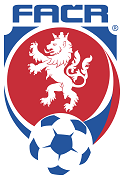 OKRESNÍ FOTBALOVÝ SVAZ ŠUMPERKTYRŠOVA 1581/12                                                          787 01 ŠUMPERKTelefon mobilní :                                           	732 689 039E-mail :                                                          fotbal.sumperk@rps.czWeb :		                                       www.fotbal.cz, www.ofssumperk.cz Číslo účtu:                                                  8614000001/5500R O Z P I Smistrovských soutěží OFS Šumperk2021 - 2022URČENO:  	oddílům hrajícím soutěže řízené OFS Šumperk               	členům VV OFS Šumperk             	členům odborných komisí OFS Šumperk          	rozhodčím OFS Šumperk    Šumperk, červenec 2021Okresní fotbalový svaz Šumperk                  Tyršova 1581/12, 787 01 Šumperk, IČO: 22880429pobočný spolek zapsaný ve spolkovém rejstříku vedeném u Městského soudu v Praze, sp. zn. L 27524---------------------------------------------------------------------------------------------------------------------------Rozpis mistrovských soutěží řízených Výkonným výborem OFS Šumperk prostřednictvím STK OFS v soutěžním ročníku 2021/2022.Soutěže:A1A – SEFRAN - Okresní přebor mužiA2A – III. třída muži, skupina AA2B – III. třída muži, skupina B C1A – Parapety Sadil - Okresní přebor dorost E1A –  Nemocnice Šumperk a.s. - Okresní přebor starší žáci 7+1F1A –  Okresní přebor mladší žáci G1A – SPORTCOM Svedek  - OP starší přípravka, skupina AG1B – 2K CONSULTING - OP starší přípravka, skupina BH1A – VK Charvát - OP mladší přípravka                                                            Kapitola I.Článek 1 – Řídící orgán soutěžeZákladní podmínky organizace fotbalových soutěží v rámci FA ČR stanoví Soutěžní řád fotbalu (SŘF platný od 23.7.2021 - novelizace) a vztahuje se na všechny jejich účastníky (hráče, družstva, kluby/oddíly, jejich funkcionáře, rozhodčí, delegáty a všechny další činovníky vykonávající při soutěžích příslušné funkce a činnosti), a na řídící orgány těchto soutěží. V okrese Šumperk fotbalové soutěže řídí OFS Šumperk, který v souladu s ustanovením § 6 odst. 2 písm. b) SŘF deleguje své pravomoci sportovně-technické komisi. Jednání STK jsou pravidelně po 14 dnech od zahájení příslušné části SR a konají se převážně ve čtvrtek od 16:00 hodin v sídle OFS, pokud nebude stanoveno jinak.   Sportovně-technická komise.1. Sportovně-technická komise (dále i jen STK OFS) je v působnosti řídícího orgánu soutěže povinna navrhovat k projednání následující disciplinární přečiny s návrhem na uložení disciplinárního trestu kontumace utkání:    a) odmítne-li družstvo v případě vyplňování písemného zápisu o utkání předložit listinu        hráčů a současně neumožní kontrolu totožnosti startujících hráčů;    b) odehraje-li členský klub soutěžní utkání v jiném termínu nebo na jiném hřišti, než          schválil řídící orgán soutěže;    c) není-li možné sehrát soutěžní utkání, protože organizátor utkání nepřipravil bez         oprávněného důvodu hrací plochu tak, aby byla způsobilá ke hře nebo ji nevyznačil        podle PF.     d) nenastoupí-li družstvo členského klubu bez závažných důvodů k soutěžnímu utkání         anebo nastoupí k utkání po uplynutí čekací doby stanovené PF;    e) opustí-li družstvo členského klubu bez závažných důvodů svévolně hrací plochu v         průběhu soutěžního utkání anebo v takovém utkání bez závažných důvodů odmítne         pokračovat a soutěžní utkání se z tohoto důvodu nedohraje;    f) bylo-li soutěžní utkání předčasně ukončeno v důsledku inzultace rozhodčího některým        příslušníkem družstva, nebo v důsledku odmítnutí vyloučeného příslušníka družstva         opustit hřiště,    g) bylo-li soutěžní utkání ovlivněno způsobem, který odporuje principu poctivého         sportovního soutěžení;    h) nastoupí-li hráč neoprávněně k soutěžnímu utkání.2. STK je v působnosti řídícího orgánu soutěže povinna navrhnout k projednání disciplinární     přečin odhlášení družstva členského klubu ze soutěže s návrhem na uložení disciplinárního     trestu vyloučení družstva ze soutěže.3. STK je v působnosti řídícího orgánu soutěže oprávněna uložit za porušení ustanovení     SŘF, pokud nejde o porušení podle odstavce 1 nebo odstavce 2 SŘF, pořádkovou pokutu     až do výše 10.000,- Kč v soutěžích, kde příslušným řídícím orgánem soutěže je     Okresní fotbalový svaz Šumperk.Článek 2 – Organizátor utkání. 1. Organizátorem utkání je členský klub, který je v ZoU uveden na prvním místě.2. Organizátor utkání je povinen sehrát utkání na hřišti, jež v přihlášce do soutěže označil jako     hřiště vlastní, nestanoví-li řídící orgán soutěže jinak.Článek 3 – Rozpis soutěže a termínová listina. 3.1.   Rozpisy soutěží a TL nižších soutěží musí být přizpůsobeny rozpisům vyšších soutěží co do systému postupů a sestupů a počtu postupujících a sestupujících družstev. Termínová listina (TL) soutěže je seznam termínů utkání soutěže schválených řídícím orgánem. Termíny utkání jsou závazné pro všechna družstva příslušné soutěže.3.2.  Družstva jsou oprávněna po vzájemné dohodě a souhlasu řídícího orgánu soutěže odehrát svá utkání mimo stanovený termín v TL, jakož i dohodnout změnu místa konání utkání. Dohoda družstev o změně termínu utkání nebo místa konání utkání musí být uložena do elektronického informačního systému (EIS) nejpozději 15 dnů u kategorie mužů a dorostu, u kategorie žáků a přípravek pak minimálně 3 dny před původně stanoveným termínem utkání a to pod poplatkem v částce o výši 300,- Kč při nedodržení stanoveného termínu pro vložení žadatelem a 500,- Kč při nedodržení termínu minimálně 10 dnů ke schválení dotčeným účastníkem (soupeřem), u kategorie mladších žáků a přípravek minimálně 3 dny před původně stanoveným termínem utkání. Dohoda družstev a souhlas pověřeného řídícího orgánu soutěží dle předchozí věty musí být proveden vždy prostřednictvím elektronického informačního systému, doporučuje se zásada, dané SU předehrát.Řídící orgán soutěže upozorňuje, že bude schvalovat začátky mládežnických utkání hraných samostatně v odpoledních hodinách (SO-NE, svátek) pouze 3 hodiny před ÚZMPo dohodě pořádajícího i hostujícího klubu, lze zejména z důvodu mimořádných klimatických podmínek utkání odvolat nejpozději v den konání, nejméně však 2 hodiny před začátkem utkání z důvodu odvolání rozhodčího.Organizátor utkání je oprávněn navrhnout bez souhlasu soupeře řídícímu orgánu soutěže, že konkrétně vymezená soutěžní utkání odehraje v jiném termínu, než který byl stanoven pro soutěžní ročník, při dodržení hracího dne (SO-NE) pokud ji však ohlásí soupeři a STK elektronickou poštou a to nejpozději do 15 dnů před dnem prvního soutěžního utkání příslušné části soutěže za poplatek 600,-Kč Takto podanou změnu je soupeř povinen přijmout.(příloha 2,SŘ FAČR , §11)Oddíly upraví souhrn všech utkání dospělých a mládeže na domácím hřišti v EIS FAČR  v sekci Hlášenka, kde uplatní změny termínů ve dnech pracovního klidu (SO-NE). Tyto hlášenky vyplní pro každé družstvo zvlášť v návaznosti na předzápasy a pozápasy. Oddíly je vloží do EIS FAČR a elektronickou poštou oznámí vložení hlášenky STK OFS a všem soupeřům se kterými hrají v dané soutěži. Termíny vložení: - pro podzimní část soutěže  do 23. 7. 2021     - pro jarní část soutěže          do 12. 3. 2022STK OFS má právo ve výjimečných a odůvodněných případech provádět změny v termínové listině celoročně podle potřeby.3.3. Trvalé výjimky z hracích dnů a úředních začátků byly schváleny na losovacím aktivu s FO/FK dne 1.7.2021 v Kongresovém sále Nemocnice Šumperk a.s. a jsou uvedeny v zařazení družstev do jednotlivých soutěží (opravy v rozpisu utkání a zprávách OFS). Výjimky platí i v jarní části soutěží a změny může povolit pouze Pověřený řídící orgán soutěží, tedy STK OFS Šumperk. Pokud má FO stanovenou přesnou hodinu začátku utkání rozdílnou od úředně stanoveného dle TL, musí v termínech, kdy tento začátek neodpovídá TL, respektovat začátek dřívější, dle TL a to včetně SU mládeže hraných jako předzápas.3.4. STK OFS má vždy právo ve výjimečných případech nařídit sehrání utkání i v jiných termínech, než je stanoveno v TL, zvláště pak poslední 2 kola jarní části SR z důvodu zajištění regulérnosti soutěže.3.5. Pro případy nedohraného, event. nesehraného či předčasně ukončeného utkání, platí ustanovení SŘF § 60. 1. Rozhodčí je povinen, z důvodů uvedených v Pravidlech fotbalu utkání přerušit, popřípadě    i ukončit.2. O předčasně ukončeném utkání rozhodne řídící orgán soutěže takto:    a) pokud není prokázána příčinná souvislost mezi zaviněním členského klubu a předčasně        ukončeným utkáním, utkání se opakuje v novém termínu;   b) pokud bude prokázána příčinná souvislost mezi zaviněním družstva či členského klubu       a předčasně ukončeným utkáním, řídící orgán soutěže (STK) navrhne projednání věci       v disciplinárním řízení.3. Ukončí-li rozhodčí utkání předčasně zjevně bez zavinění některého z družstev či členských    klubů, dohodnou se členské kluby neprodleně na novém termínu opakovaného utkání.4. O způsobu úhrady či podílu plnění na úhradě nákladů na nové utkání může řídící orgán       stanovit toto v rozpisu soutěže nebo o něm rozhodnout případ od případu.5. Odst. 1-4 se nevztahují na přerušení utkání z bezpečnostních důvodů. V takovém případě    organizátor utkání spolu s bezpečnostními složkami učiní opatření k tomu, aby s největším     urychlením zjistil, zda nebezpečí skutečně existuje nebo mu zamezil s cílem přerušené     utkání dohrát. Nepodaří-li se přes výše uvedené utkání dohrát pro tmu, bude se zbývající     počet minut utkání dohrávat následující den. Pokud to nebude možné, rozhodne o termínu a    hodině dohrávky řídící orgán soutěže (STK).Článek 4 – Místa utkání  4.1. Oddíly oznámí STK OFS místa utkání na přihlášce do soutěže. Utkání všech soutěží OFS se hrají pouze na těch hřištích, které schválila STK OFS. Jakékoliv změny ohledně hrací plochy a na hřišti vůbec musí být hlášeny řídícímu orgánu soutěže, a ten musí hřiště znovu schválit. Hrací plocha musí odpovídat aktuálně platným pravidlům fotbalu.Utkání mistrovských soutěží OFS se hrají zásadně na hřištích, které oddíly jednoznačně uvedly v přihláškách do soutěží. Oddíl, který v přihlášce do soutěží má volbu dvou hracích ploch (tráva-UMTRA), může na umělé travnaté hrací ploše hrát mistrovská utkání po 24.10.2021, resp. do 10.4.2022. Hostující družstvo musí s touto alternativou počítat. V případě, že je mimo uvedené termíny travnatá plocha v den konání utkání ke hře nezpůsobilá, rozhoduje o změně hrací plochy výhradně rozhodčí utkání, který své rozhodnutí povinně uvede v zápise o utkání. Toto ustanovení platí jak pro dospělé, tak pro dorostenecká družstva v mistrovských utkáních OFS. Žákovská mistrovská utkání OFS se hrají zásadně na hřištích s travnatou hrací plochou, případně na hřištích s umělou travnatou hrací plochou. V případě, že bude hrací plocha nezpůsobilá ke hře a oddíly se dohodnou na odehrání zápasu na náhradní hrací ploše, tuto skutečnost uvede rozhodčí do zápisu o utkání. Pokud má oddíl hrací plochu s umělou trávou, je povinen v případě nezpůsobilosti hrací plochy hlavního hřiště zajistit připravenost náhradní hrací plochy i mimo výše uvedené období tak, aby se utkání pokud možno vždy odehrálo.Hrací plocha s umělým  trávníkem musí splňovat podmínky  dle přílohy č.1 SŘ FAČR, § 15.4.2. Pro všechna hřiště platí povinnost:mít kryté lavičky pro příslušníky obou družstev, které musí být zvlášť pro oba soupeře, odděleny od hlediště a zabezpečeny proti vhazování předmětů z hlediště. Velikost (rozměr) těchto laviček pro družstva v soutěži OP mužů musí činit minimálně 4 metry a u ostatníchsoutěží 3 metry. Nesplnění této povinnosti, která je podmínkou účasti družstev v příslušné soutěži (viz potvrzená přihláška), bude mít za následek finanční postih podle RS čl. 28.1. mít u postranních i brankových čar hrací plochy výběhovou zónu bez pevných překážek minimálně 2 metry pro bezpečnost hráčůpro poskytnutí první pomoci mít zvláštní místnost (ošetřovnu) s příslušnými zdravotnickými potřebami, zejména nosítky a potřebně vybavenou pohotovostní lékárničku,mít vyznačenou technickou zónu (dle bodu 9 – Pravidlo 1 PF),základní hygienické a sociální vybavení podle Pravidel fotbalu (dále jen PF) včetně samostatné, uzamykatelné kabiny pro rozhodčí.STK bude provádět kontroly vybavenosti hřišť a stanoví termíny pro odstranění zjištěných závad. FK, které mají schváleno i náhradní hřiště, musí v případě jeho využití pro mistrovské utkání z důvodu předem známé nezpůsobilosti hlavní hrací plochy apod., nahlásit tuto skutečnost soupeři i STK včas a to písemně na oficiální e-mailovou adresu klubu a OFS. Pokud budou zjištěny v průběhu soutěží závady týkající se vybavenosti hřišť, na které byly již FK upozorněny v uplynulém období, budou proti nim vyvozeny důsledky podle výše uvedeného článku RS. Totéž se týká i případů nesplnění povinností daných příslušnými předpisy FAČR, tj. SŘ, RS, PF, atd.Článek 5 – Účastníci soutěžíViz zařazení družstev do jednotlivých soutěží s přidělením losovacích čísel, které bylo předáno zástupcům FO/FK na losovacím aktivu dne 1.7.2021 v Šumperku, včetně změn uveřejněných v rozpisu mistrovských utkání podzimní části soutěží.Sdružený start družstev ( SŘF – Příloha č. 2 -  § 9 )Rozpis soutěže OFS Šumperk stanovuje v tomto článku, že v mládežnických soutěžích, kde řídícím orgánem soutěže je Okresní fotbalový svaz Šumperk, je povolen sdružený start družstev. Sdružený start hráčů lze uskutečnit za podmínek, že se jedná o start hráčů nejvýše dvou klubů za jedno družstvo v mládežnické kategorii;  Členské kluby podají žádost o povolení sdruženého startu družstev řídícímu orgánu soutěže a společně s touto žádostí předloží smlouvu o sdruženém startu družstev; Smlouva bude předložena na tiskopise vydaném řídícím orgánem soutěže a bude podepsána statutárními zástupci obou členských klubů. Smlouva podle písmene b) musí obsahovat ujednání o tom, kterému členskému klubu bude zachována příslušnost k soutěži v případě skončení sdruženého družstva. Přílohou této smlouvy bude seznam hráčů, kteří budou startovat ve sdruženém družstvu a bude vyhotoven zvlášť pro podzimní a zvlášť pro jarní část soutěžního ročníku, s tím, že seznam hráčů sdruženého startu družstev nelze v průběhu ročníku měnit v rámci přestupních období podle § 7 odst. 3 Přestupního řádu FAČR. Smlouva o sdruženém startu družstev a seznam hráčů splňuje požadované náležitostí a je schválena řídícím orgánem soutěže; schválení je účinné pouze pro soutěžní ročník, pro který byla žádost podána; termín pro podání žádosti o povolení sdruženého startu družstev a smlouvy o sdruženém startu družstev je nejpozději do 1.8.2021; Hráč uvedený na seznamu hráčů sdruženého startu družstev je oprávněn startovat v družstvu klubu, pro který má sdružený start družstvo povolení; Hráč, uvedený na seznamu hráčů sdruženého startu družstev není oprávněn startovat ve svém mateřském klubu za družstvo shodné kategorie, pro kterou byl sdružený start družstev povolen, pokud takové družstvo mateřský klub má. Za ostatní družstva mateřského klubu je hráč oprávněn startovat, pokud splní ostatní podmínky dané SŘF. Družstvo členského klubu, kterému v případě skončení sdruženého družstva není zachována příslušnost v soutěži, které se sdružené družstvo účastnilo, je zařazeno do nejnižší soutěže.Článek 6 – Pořadatelská služba, povinnosti pořadatele utkání.Povinnosti pořadatelského klubu vymezuje SŘF § 40 až 42. Povinnosti hostujícího družstva vymezuje SŘF § 47. Stanovené počty pořadatelů v soutěžích OFS: soutěže OP mužů a III.třídy mužů – 3 včetně HP, u kategorie dorostu, žactva a přípravek – 2 včetně HP.  Nařízení STK a DK (disciplinární komise) OFS ohledně zvýšeného počtu pořadatelské služby je nutné dodržet do jimi stanoveného termínu. Pořadatelé musí být označeni výrazným a nezaměnitelným způsobem a to barevnými pořadatelskými vestami. Barva vesty HP musí být odlišná od barvy vest ostatních pořadatelů a opatřena nápisem HLAVNÍ POŘADATEL. Není přípustné označení pořadatelů visačkou nebo páskou. Za nesplnění počtu pořadatelů nebo porušení povinností pořadatelské služby odpovídá organizátor utkání a hlavní pořadatel. Hlavní pořadatel ( § 40 SŘF )1. Hlavním pořadatelem je fyzická osoba, člen FAČR, která je spolu s organizátorem utkání odpovědná za splnění technických a pořádkových povinnosti organizátora utkání. 2. Hlavní pořadatel je povinen být označen nápisem „Hlavní pořadatel“, kdy takové označení musí být výrazně odlišné od označení ostatních pořadatelů. 3. Je zakázáno, aby hlavní pořadatel vykonával současně funkci oddílového rozhodčího, oddílového asistenta rozhodčího nebo příslušníka družstva.Článek 7 – PředpisyHraje se podle PF platných, od 1.7.2021 včetně změn a doplňků schválených po tomto termínu, dalších platných fotbalových norem a předpisů a tohoto Rozpisu soutěží OFS (dále jen RS), včetně jeho dodatků. Úpravy stávajících předpisů, změny a dodatky jsou uveřejňovány na oficiálním svazovém webu OFS Šumperk. Další informace budou uváděny v zápisech z jednání odborných komisí OFS, zasílaných výběrově do FO/FK a zveřejňovaných na oficiálním webu FAČR pro OFS Šumperk a webu OFS Šumperk (wwwHYPERLINK "http://www.ofssumperk.cz/".ofssumperk.cz). Tyto pokyny jsou závazné pro FK, rozhodčí a případné opravy nebo doplnění zpráv odborných komisí OFS bude všem, jichž se to bude týkat, zasíláno e-mailovou poštou podle adresáře pro ročník 2021/22.Článek 8 – Startující ( § 34 SŘF ) FK předloží STK OFS nejpozději do tří dnů před zahájením příslušné části SR seznam všech cizích státních příslušníků, kteří mohou startovat v jejich družstvech ve všech kategoriích. Registrace těchto hráčů a jejich působení v soutěžích musí odpovídat příslušným směrnicím FAČR a ustanovením reglementu FIFA. V MU je za družstvo oprávněno nastoupit nejvýše 5 hráčů, kteří nejsou občany členského státu Evropské unie. V družstvech starších žáků jsou oprávněny startovat dívky dívčí kategorie dorostenek dle § 33 Soutěžního řádu mládeže a žen, jakož i dívky, které jsou v kategorii dorostenek oprávněny startovat dle § 34 odst. 2, Soutěžního řádu mládeže a žen.Článek 9 – Práva a povinnosti členského klubu ( § 35 SŘF )Členský klub, jehož družstva se účastní fotbalových soutěží v rámci OFS Šumperk, je povinen:a) podat ve stanoveném termínu přihlášku družstva do příslušné soutěže s písemným     prohlášením o finančním a hospodářském zajištění;b) uvolňovat hráče pro účely reprezentace ve všech věkových kategoriích;c) mít trenéra s trenérskou licencí podle Řádu trenérů FAČR;d) mít registrovaného alespoň jednoho administrátora členského klubu;e) mít k dispozici prohlášení hráče o své zdravotní způsobilosti,f) hrát SU pouze na hřišti schváleném STK OFS před začátkem SR podle PF,g) mít odpovídající výpočetní techniku s internetovým připojením pro účely přístupu a     administrace v EIS;Článek 10 – Soupisky družstva ( § 10 SŘF )1. Soupiska družstva je doklad, který určuje příslušnost hráčů k družstvu členského klubu.2. Soupisku družstva je oprávněn vyplnit pouze administrátor členského klubu na    předepsaném formuláři v EIS. Na soupisce družstva je povinen uvést nejméně 11 hráčů     včetně jednoho brankáře, kteří spadají do příslušné věkové kategorie soutěže 3. Změny v soupisce družstva je administrátor členského klubu oprávněn provádět pouze před    začátkem jednotlivé části soutěžního ročníku. 4. Členské kluby, které mají v jedné věkové kategorii pouze jedno družstvo přihlášené do    soutěže, soupisku tohoto družstva v EIS nevyplňují.5. Členské kluby, které mají v jedné věkové kategorii více družstev přihlášených do různých    soutěží, nepředkládají soupisku družstva přihlášeného do nejnižší soutěže.6. Ze soupisek družstev členského klubu vyšší soutěže jsou oprávněni startovat v jednom    soutěžním utkání nižší soutěže pouze dva hráči.7. Hráč uvedený na soupisce družstva nižší soutěže je oprávněn startovat za družstvo vyšší     soutěže.10.1 – Seznamy družstev ( § 8 Přílohy č.2 SŘF – Modifikace )      V členském klubu, který má v jedné věkové kategorii více družstev přihlášených do různých skupin příslušné soutěže, nebo i v jedné skupině (např. starších žáků apod.), je povinností klubu sestavit a nejpozději 3 dny před zahájením příslušné části soutěže pověřenému řídícímu orgánu soutěže zaslat Seznamy hráčů jednotlivých družstev. Hráči uvedení na Seznamu hráčů jednoho družstva nejsou oprávněni startovat v jiném družstvu stejné soutěže (výjimku může povolit pouze STK OFS a to v odůvodněných případech). Během jednotlivých částí sezóny nelze hráče v seznamech přesouvat, seznam však lze doplňovat nebo nahrazovat novými hráči, toto však musí schválit STK OFS. V případě, že pověřený řídící orgán soutěží zjistí porušení tohoto ustanovení, bude to považováno za disciplinární provinění se všemi z toho plynoucími důsledky podle DŘF a pověřený řídící orgán soutěží navrhne provinivší se družstvo, potažmo příslušný FO k potrestání DK OFS Šumperk včetně peněžitého plnění (pokuta DK) v částce jejíž výši určí disciplinární orgán. Článek 11 – Zápis o utkání ( § 9 SŘF )1. Záznamem o průběhu utkání je zápis o utkání (dále i jen ZoU). K vyplnění ZoU poskytuje    organizátor utkání rozhodčímu utkání potřebné vybavení, zejména výpočetní techniku s     internetovým připojením.2. ZoU se pořizuje přímo ve specializované aplikaci EIS pro zpracování elektronického ZoU.3. Aplikaci pro zpracování elektronického ZoU je oprávněn obsluhovat pouze administrátor    členského klubu s právy ZoU a delegované osoby. Do ZoU není oprávněna zasahovat      žádná další osoba.4. Pokud technické nebo jiné podmínky nedovolují zpracování ZoU v EIS, vyplní se tištěný    formulář zápisu o utkání ručně a do EIS bude převeden dodatečně organizátorem MU podle    SŘF. 5. Nezpracuje-li klub ZoU v EIS bez závažného důvodu, bude STK OFS potrestán uložením     pořádkové pokuty v částce o výši 500,- Kč.Uzavření zápisu o utkání 1. Rozhodčí je povinen neprodleně po ukončení utkání do zápisu o utkání uvést: - skutečný čas zahájení utkání; - poločasový a konečný výsledek utkání; - střelce branek s uvedením času (neplatí u kategorií přípravek); - uložené tresty příslušníkům družstva se stručným popisem skutku; - dobu hry. 2. Vedoucí družstev jsou povinni po vyplnění zápisu o utkání dle odstavce 1 na výzvu rozhodčího zkontrolovat zapsané údaje v zápisu o utkání. Kontrolu zapsaných údajů jsou vedoucí družstev povinni za přítomnosti rozhodčího potvrdit ověřením své totožnosti v elektronickém informačním systému prostřednictvím určené části svého rodného čísla, případně svým podpisem. 3. Rozhodčí je povinen do 12 hodin dne následujícího po utkání v zápisu o utkání vyplnit ve zprávě rozhodčího následující údaje: - čerpání čekací doby včetně uvedení důvodů tohoto čerpání; - závady zjištěné na hřišti, a to především z hlediska připravenosti hrací plochy k utkání; - odůvodnění vyloučení hráčů nebo vykázaní ostatních příslušníků družstva s detailním    popisem skutku a zejména okolností, za nichž k jednání došlo; - ostatní údaje, které musí rozhodčí zaznamenat do zápisu o utkání podle Pravidel fotbalu a    následně ZoU uzavřít. 11.1. Kontrola totožnosti ( § 58 SŘF )1. Kontrolu totožnosti hráčů a náhradníků družstev uvedených v zápisu o utkání je možné na    žádost vedoucího družstva provést hromadně nejdříve 15 minut před úředně stanoveným    začátkem utkání a nejpozději do zahájení druhého poločasu. Do schválení ZoU oběma VD     po ukončení utkání je možné provést kontrolu pouze těch hráčů, kteří nastoupili v druhém     poločase utkání.2. Provádění kontroly totožnosti řídí rozhodčí, kterému je vedoucí kontrolovaného     družstva povinen předat Listinu hráčů. Kontroly totožnosti jsou povinni se zúčastnit všichni     hráči kontrolovaného družstva, vedoucí kontrolovaného družstva a vedoucí družstva     soupeře.3. Po zahájení kontroly totožnosti předá rozhodčí VD, který o kontrolu totožnosti požádal,     Listinu hráčů a následně vedoucí kontrolovaného družstva představuje vedoucímu     soupeřova družstva jednotlivé hráče, o jejichž kontrolu totožnosti vedoucí soupeřova     družstva požádal. Pokud kontrolovaní hráči mají k dispozici doklady prokazující jejich     totožnost, předloží je vedoucímu soupeřova družstva k nahlédnutí. Vedoucí soupeřova     družstva je oprávněn klást kontrolovaným hráčům dotazy směřující k ověření jejich     totožnosti. 4. Po skončení kontroly totožnosti vrátí VD, který o kontrolu totožnosti požádal, rozhodčímu     Listinu hráčů a současně mu oznámí, zda namítá neoprávněný start hráče. Tuto skutečnost    rozhodčí zapíše do zápisu o utkání.5. Je-li namítnut neoprávněný start hráče, rozhodčí přezkoumá totožnost tohoto hráče, a to     zejména dle údajů z předložených osobních dokladů. Pokud rozhodčí dospěje k závěru,     že se jedná o neoprávněný start, hráče nepřipustí k další účasti ve hře; v opačném případě je     hráč oprávněn pokračovat ve hře. Průběh, důvody a výsledek přezkoumání totožnosti hráče     rozhodčí zapíše do ZoU.6. Hráč je povinen podrobit se kontrole a přezkoumání totožnosti. Za účelem provedení    kontroly a přezkoumání totožnosti je povinen:    a) hráč, který nastoupil k utkání v průběhu I. poločasu, setrvat na stadionu do zahájení        II. poločasu utkání;    b) hráč, který nastoupil k utkání v průběhu II. poločasu, setrvat na stadionu do potvrzení kontroly zapsaných údajů v zápise o utkání vedoucími družstev. Za porušení tohoto ustanovení se nepovažuje, jestliže hráč nesetrvá na stadionu ze zvláštních důvodu, např.. zdravotních.7. Pokud hráč, jehož přezkoumání totožnosti má být rozhodčím prováděno, neumožní     přezkoumání totožnosti, rozhodčí tuto skutečnost výslovně zapíše do ZoU a hráče    nepřipustí k další účasti ve hře.11.2. Střídání hráčů obecně řeší SŘ ( § 59 SŘF a § 5 příloha č.2 SŘF ) 1. V soutěžích dospělých i mládeže je v rámci OFS Šumperk povolena procedura     opakovaného střídání – postup a zásady jsou uvedeny v aktuálně platných PF –     „Procedura opakovaného střídání“ – str. 36 a všichni zúčastnění (tedy funkcionáři,     hráči družstva a rozhodčí) je musí dodržovat bez výjimek. Z tohoto důvodu se počty     náhradníků (maximálně 7 ve všech věkových kategoriích s výjimkou přípravek)     odvíjí od skutečného počtu hráčů přítomných a nastupujících k příslušnému SU    (uvedených v ZoU). Tyto počty musí delegovaní R nejen kontrolovat, ale     bezvýhradně i dodržet. Není omezen celkový počet střídání, ani počet střídání jednoho     hráče, vystřídaný hráč se může zapojit do hry kdykoliv s tím, že v posledních 10-ti     minutách v SU utkáních dospělých, dorostu a starších žáků již nelze provádět     opakované střídání, ale střídat lze pouze standardním způsobem a to pouze 2 hráče,     když vystřídat spoluhráče mohou i ti, kteří se již předtím utkání zúčastnili.2. Za to, že střídání a jeho průběh je provedeno v souladu s tímto  RS a Pravidly fotbalu a že     na hrací ploše je správný počet hráčů odpovídají vedoucí družstva, kapitán a trenér.3. Dále platí, že doplňování tzv. „hráčů na cestě“, je možné, pokud tuto skutečnost ohlásí    rozhodčímu utkání příslušný VD před zahájením SU. Doplnění hráčů provede R  o    poločase, nejpozději však po skončení SU před tím, než VD potvrdí v ZoU v kolonce    SOUHRN náležitosti uvedené v tomto ZoU.11.3. Příprava zápisu o utkání ( § 53 SŘF )1. Administrátor organizátora utkání s právy pro elektronický zápis o utkání vyplní v zápise o    utkání nejpozději 15 minut před úředně stanoveným začátkem utkání:    a) jméno, příjmení a ID hlavního pořadatele utkání;    b) jméno, příjmení a ID vedoucího družstva;    c) jméno, příjmení a ID trenéra družstva;    d) jméno, příjmení a ID asistenta trenéra č. 1 družstva;    e) jméno, příjmení a ID asistenta trenéra č. 2 družstva;    f) jméno, příjmení a ID lékaře/zdravotníka družstva;    g) jméno, příjmení a ID maséra družstva;    h) sestavu, čísla hráčů a jejich ID;    i) určit z hráčů v základní sestavě kapitána družstva.2. Administrátor hostujícího družstva s právy pro elektronický zápis o utkání vyplní v zápise    o utkání nejpozději 15 minut před úředně stanoveným začátkem utkání:    a) jméno, příjmení a ID vedoucího družstva;    b) jméno, příjmení a ID hlavního trenéra družstva;    c) jméno, příjmení a ID asistenta trenéra č. 1 družstva;    d) jméno, příjmení a ID asistenta trenéra č. 2 družstva;    e) jméno, příjmení a ID lékaře/zdravotníka družstva;    f) jméno, příjmení a ID maséra družstva;    g) sestavu, čísla hráčů a jejich ID;    h) určit z hráčů v základní sestavě kapitána družstva.3. Rozhodčí utkání nejdříve 15 minut před úředně stanoveným začátkem utkání     zkontroluje údaje vyplněné administrátory klubů v zápise o utkání a na základě sdělení    vedoucích družstev opraví případné nedostatky v zápise o utkání. Před odchodem na hrací    plochu je rozhodčí povinen uložit případné provedené změny v zápise o utkání a odhlásit    se z EIS.11.4. Výstroj hráčůZákladní výstroj hráčů musí odpovídat pravidlům fotbalu.Výstroj hráčů musí být přinejmenším na zadní straně dresů opatřena zřetelnými, nejméně 25 cm vysokými číslicemi. Čísla na výstroji hráčů musí souhlasit s čísly uvedenými u jejich jmen v ZoU. Pokud SŘF nebo RS nestanoví jinak, použijí hráči čísla od 2 do 99, s tím, že brankář musí být vždy uveden v ZoU na prvním místě a může použít číslo 1 nebo i jiné. Ostatní hráči a náhradníci použijí čísla 2 až 99. Správnost očíslování hráčů v případě použití „náhradního ZoU“ potvrzuje svým podpisem VD.Družstvo hostí musí k utkání nastoupit v dresech odlišné barvy od družstva domácích tak, aby podle pokynů rozhodčího byla zajištěna dobrá rozlišitelnost hráčů obou družstev i brankářů. V každém utkání mužů OP a III. třídy musí hostující oddíl respektovat tradiční barvy dresů domácího družstva, tak jak je uvedeno v seznamu dresů FO, který tvoří přílohu tohoto rozpisu soutěží a je zveřejněn i na webu OFS Šumperk. V případě nerespektování tradiční barvy dresů domácího družstva je za tento stav plně zodpovědný hostující klub, který se vystavuje uložení pořádkové pokuty STK v částce o výši 500,- Kč (týká se pouze kategorie mužů). 11.5. Odpovědnost hráče za nestandardní výstroj ( SŘF § 38 ). 1. Hráč nebo jeho zákonný zástupce či opatrovník odpovídá za škodu způsobenou výstrojí,     která není označena jako Základní výstroj PF.2. O přípustnosti nestandardní výstroje rozhoduje rozhodčí utkání.11.6. Práva a povinnosti hráčů ( § 36 SŘF ) 1. Hráči jsou povinni:    a) chovat se na hrací ploše i mimo ni ukázněně;    b) respektovat rozhodnutí a pokyny rozhodčích, delegáta a členů pořadatelské služby;    c) podřídit se rozhodnutím a opatřením orgánů a komisí OFS Šumperk2. Hráči jsou oprávněni startovat a nastupovat v soutěžních utkáních pouze za členský klub     dle Evidenčního a registračního řádu. Ustanovení předchozí věty se nevztahuje na hráče     klubů, které mají uzavřenu smlouvu o sdruženém startu družstev 11.7. Povinnosti a práva příslušníků družstev ( § 29 - 32 SŘF )1. Družstvo musí mít vedoucího staršího 18 let, který je uveden v zápisu o utkání.  V utkáních    dorostu nesmí být VD hráčem uvedeným v zápise o utkání, pokud není dále stanoveno      jinak. V případě vykázání VD z lavičky pro příslušníky družstva, převezme jeho        povinnosti jiný funkcionář nebo hráč (ne kapitán) nebo náhradník. Bez VD rozhodčí      utkání nezahájí a vše řádně a pravdivě popíše v příslušné části ZoU.      Postup „R“ při napomínání a vyloučení VD či jiného funkcionáře z TZ:      -  ve vazbě na elektronický ZoU po případném vyloučení VD či jiného funkcionáře je   „R“ povinen:     V případě vyloučení zejména VD či jiného funkcionáře rozhodčím v průběhu utkání z TZ     určené pro příslušníky družstva, vykonává jeho povinnosti jiný příslušník družstva, to      neplatí u hráčů (viz SŘF oddíl 4 „Práva a povinnosti členů FAČR se zvláštními právy a      povinnostmi, § 29 Příslušníci družstva, odst. 3).     Rozhodčí v takovém případě musí upozornit družstvo, kterému vyloučí VD z TZ, že      převezme jeho povinnosti jiný příslušník družstva (zástupce VD) pokud družstvo tímto      funkcionářem disponuje, když takovouto osobou může být jen osoba starší 18 let (§ 30      odst. 1 a odst. 3 SŘF ).     Rozhodčí pak do elektronického ZoU uvede, že VD či jiného funkcionáře vyloučil.      Následně popíše ve zprávě R, která jiná osoba převzala povinnosti vykázaného VD po jeho      vyloučení (jméno, příjmení a ID této osoby) a bude tudíž po skončení utkání po      seznámení se se všemi skutečnostmi týkajícími se předmětného utkání oprávněna      potvrdit skutečnosti uvedené v ZoU namísto vyloučeného VD. Pokud družstvo disponuje      ještě jiným funkcionářem mimo vyloučeného, pak nesmí být ve funkci VD      v elektronickém ZoU uveden hráč, či náhradník tohoto družstva.    Rozhodčí není oprávněn v daném případě potvrzovat ZoU namísto vykázaného VD.     Pokud tak učiní, dopouští se porušení povinností rozhodčího podle § 11 odst. písmeno     a) Řádu rozhodčích a delegátů FAČR.    Pokud „R“ vyloučí VD v SU mládeže a jiný příslušník družstva není v ZoU uveden,     postupuje „R“ tak, že pokud je v ZoU uvedena osoba starší 18 let, převezme tato     osoba povinnosti vykázaného VD. Pokud se však takováto osoba u dotčeného mužstva     nenachází pak „R“ vše podrobně popíše v ZoU v rubrice Zpráva rozhodčího.2. Za příslušníky družstva jsou považováni:        a) vedoucí družstva        b) trenér družstva        c) asistent trenéra družstva        d) trenér brankářů        e) lékař nebo zdravotník družstva        f) masér družstva        g) hráči družstva uvedeni v ZoUPříslušníci družstva musí být na HL a v prostoru TZ viditelně označeni visačkou s uvedením funkce, kterou zastávají a to zejména po celou dobu trvání SU.11.8. Technické a pořádkové povinnosti organizátora utkání ( § 45 a 46 SŘF )Organizátor utkání je povinen:a) mít k dispozici formulář zápisu o utkání, píšťalku, červenou a žlutou kartu, hodinky, minci    na losování a praporky pro asistenty rozhodčího;b) mít k dispozici listinu hráčů;c) zajistit pro soupeře a rozhodčí čisté, dostatečně velké, uzamykatelné, v chladných dnech    vytápěné šatny, které jsou vybaveny věšáky a umožnit jim řádně se umýt;d) zajistit případné poskytnutí první pomoci v době utkání, e) informovat prostřednictvím rozhlasu o činnostech obou klubů, prostřednictvím rozhlasu    vyzývat k pořádku a klidu v hledišti, f) poskytnout vhodné občerstvení delegovaným osobám v poločase utkání;g) poskytnout za účelem vyplnění zápisu o utkání nejpozději 30 minut před plánovaným    začátkem soutěžního utkání výpočetní techniku s připojením k internetu v kabině     rozhodčích.h) zajistit přítomnost člena pořadatelské služby před kabinou rozhodčích;ch) převzít dopravní prostředky rozhodčích a delegátů, určit jim místo k parkování a řádně     je opatrovat;i) zajistit bezpečné uložení osobních věcí příslušníků družstev a delegovaných osob v šatnách    a v případě žádosti zabezpečit úschovu peněz a cenností příslušníků družstev a      delegovaných osob;j) za škody na převzatých dopravních prostředcích, uložených věcech, uschovaných penězích    a cennostech odpovídá organizátor utkání;k) zpracovat a řídicímu orgánu soutěže předložit Řád pořadatelské služby, případně plnit další     povinnosti, pokud to vyplývá z RS; Článek 12 – Systém soutěží:Řídící orgán soutěží prostřednictvím delegované pravomoci na STK OFS, tedy pověřeného řídícího orgánu soutěží rozhodl o tomto systému soutěží pro SR 2020/21 takto:OP muži: 14 účastníků – dvoukolový systém.III. třída muži: 17 účastníků rozdělených do dvou skupin v počtu 8 a 9 účastníků – tříkolový systém – právo postupu do OP mužů mají oba vítězové skupin.OP dorost: 10 účastníků – dvoukolový systém + nadstavba dvě skupiny podle umístění v základní části – skupina o 1. – 6. místo jednokolově se započítáním bodů a skóre ze základní části (dle systému 1. ligy mužů o titul, tj. 5 kol), skupina o 7. – 10. místo dvoukolově (tj. 6 kol),  dle nového rozlosování, se započítáním bodů a skóre ze základní části.OP starší žáci: 12 účastníků – dvoukolový hrací systém.OP mladší žáci: 11 účastníků – dvoukolový hrací systém.OP Starší přípravka: 15 účastníků – na podzim 2 skupiny v počtu 7 + 8 účastníků – dvoukolový hrací systémem, soutěž bude ukončena po podzimu – pro jaro dojde k přeskupení účastníků opět do dvou skupin podle výkonnosti, z každé skupiny první 4 celky do skupiny o 1. – 8. místo, zbytek do skupiny o 9. – 15. místo, soutěž se dohraje ve skupinách bez započítání bodů a skóre z podzimní části.OP mladší přípravka: 19 účastníků – na podzim 3 skupiny v počtu 6 + 6 + 7 účastníků – dvoukolový hrací systémem, soutěž bude ukončena po podzimu. Pro jaro dojde k přeskupení účastníků opět do tří skupin podle výkonnosti, ze skupin A a B první 2 celky + ze skupiny C 3 celky do skupiny o 1. – 7. místo, vždy další dva celky v pořadí ze základních skupin do skupin o 8. – 13. místo + do skupiny o 14. – 19. místo. Jarní část soutěže se dohraje ve skupinách dvoukolově bez započítání bodů a skóre z podzimní části.POHÁR FAČR – okresní kolo:Základního kola poháru FAČR OFS se zúčastní FO na základě přihlášek do soutěží v rámci OFS Šumperk. Vítěz okresního kola Poháru postupuje do předkola O KFS, které je dle TL O KFS na programu 28.9.2021. Soutěž Poháru OFS se řídí samostatným rozpisem. Článek 13 – Hodnocení výsledků v mistrovských soutěžích.1. Za vítězství v utkání se přidělují 3 body. Za nerozhodný výsledek v utkání se oběma     družstvům přiděluje 1 bod.2. Pro určení vítěze v soutěžním utkání všech kategorií v případě nerozhodného výsledku      v řádné hrací době se budou provádět kopy ze značky pokutového kopu (PK) podle PF.     Vítěznému družstvu budou do soutěžní tabulky připsány 2 body, poraženému 1 bod,     přičemž v tabulce počtu vstřelených a obdržených branek bude započítáno skóre dosažené     v řádné hrací době.3. Za předpokladu, že byl družstvu FO udělen disciplinární trest kontumace utkání, budou     druhému z účastníků přiděleny 3 body a aktivní brankový poměr 3:0, to neplatí, pokud     toto družstvo dosáhlo v daném utkání příznivějšího výsledku.4. Za předpokladu, že byl družstvu FO udělen disciplinární trest kontumace utkání, nebude     tomuto družstvu přidělen žádný bod a bude mu započten pasivní brankový poměr 0:3,     pokud družstvo v utkání dosáhlo příznivějšího výsledku.5. Za předpokladu, že byl oběma družstvům za téže utkání uložen disciplinárně trest     kontumace utkání, nebude žádnému z družstev přidělen žádný bod a oběma bude za     soutěžní utkání započten brankový poměr 0:3.6. Za předpokladu, že byl FO uložen disciplinární trest Vyloučení družstva ze soutěže,     anulují se všechny dosavadní výsledky družstva. Toto družstvo je zařazeno na poslední     místo v tabulce a pohlíží se na něj, jako na prvního sestupujícího.Článek 14 – Protest a odvolání  ( § 62 SŘF )Členský klub je oprávněn podat PROTEST za podmínek stanovených Procesním řádem fotbalu.Řízení o protestu: - Procesní řád FAČR §26 Zahájení řízení:1. Řízení o protestu se zahajuje dnem, kdy je řídícímu orgánu soutěže protest doručen. 2. Protest může podat členský klub, jehož družstvo v utkání hrálo, z důvodu:     a) neoprávněného nastoupení hráče k soutěžnímu utkání;     b) nezpůsobilosti hrací plochy ke hře, pokud na tuto skutečnost byl rozhodčí členským          klubem, jenž podává protest, upozorněn ve chvíli, kdy členským klubem byla          nezpůsobilost hrací plochy zjištěna;     c) zjevného pochybení rozhodčího spočívajícího zejména v chybné identifikaci hráče, jenž         byl napomenut nebo vyloučen, přičemž v takovém případě může protest směřovat         pouze k disciplinárním důsledkům takového zjevného pochybení rozhodčího;     d) zjevného porušení pravidel rozhodčím, které mělo rozhodující vliv na konečný výsledek          utkání;     e) jiné významné události, která měla rozhodující vliv na konečný výsledek utkání. 3. Protest je nutné podat prostřednictvím Portálu, a to ve lhůtě 24 hodin od 12. hodiny dne     následujícího po dni, v němž se utkání konalo. 4. Protest musí splňovat následující náležitosti:     a) označení důvodu podle odstavce 2;     b) odůvodnění protestu;     c) označení důkazů;     d) návrh rozhodnutí o protestu. 5. Nesplňuje-li protest náležitosti stanovené v odstavci 4, vyzve řídící orgán soutěže k     odstranění vad protestu ve lhůtě 5 dnů od vyzvání. Nebudou-li vady ve stanovené lhůtě     odstraněny, řídící orgán soutěže řízení o protestu zastaví. 6. Protest lze vzít zpět nejpozději před zahájením jeho projednávání. §27 Rozhodnutí o protestu 1. Řídící orgán soutěže je povinen projednat protest a rozhodnout o něm s největším     urychlením, a to zpravidla na nejbližším zasedání po jeho doručení. 2. Řídící orgán soutěže protest zamítne, byl-li protest podán opožděně, osobou neoprávněnou,     nebyly-li splněny podmínky pro jeho podání, směřuje-li proti faktickému rozhodnutí     učiněnému rozhodčím anebo není-li důvodný. 3. Pokud je protest důvodný v plném rozsahu nebo alespoň z části, vyhoví mu řídící orgán    soutěže plně nebo částečně. 4. V řízení o protestu nelze uložit disciplinární trest kontumace utkání, který může být uložen      pouze v rámci disciplinárního řízení. 5. Pokud bylo protestu alespoň částečně vyhověno, vrací se uhrazený poplatek v plné výši, v     opačném případě poplatek propadá ve prospěch řídícího orgánu soutěže.Řízení je zpoplatněno takto:Muži – 1.000,- Kč podání Protestu, za odvolání proti rozhodnutí o Protestu 1.000,- Kč.Mládež - 500,- Kč podání Protestu, za odvolání proti rozhodnutí o Protestu 500,-  Kč.Článek 15 – Doprava k utkáníFK mohou použít k dopravě svých družstev na utkání jakýkoliv způsob. Za schválený dopravní prostředek se považuje běžný veřejný dopravní prostředek (vlak – autobus – prostředky místní hromadné dopravy), vlastní autobus nebo autobus jiného registrovaného provozovatele. V případě nedostavení se k utkání pro poruchu vlastních dopravních prostředků nebo v případě opožděného příjezdu k utkání, omluví STK tento neúmyslný přestupek v případě, že FK dodrží toto:a) předloží-li potvrzení orgánů Policie, lidosprávy nebo jiného nezávislého orgánu z místa,     kde došlo k poruše dopravního prostředku, dopravní nehodě, nesjízdnosti silnice apod.,     případně uvede jména svědků, u kterých bude možno při šetření ověřit podstatné     skutečnosti k uvedenému případu. V každém případě je však základní povinností     hostujícího družstva využít všech dostupných možností k dostavení se do místa utkání. b) Řídící orgán nebude brát v potaz zásadní nedostatky z hlediska organizačního zabezpečení     dopravy k utkání, nahlásí-li tuto skutečnost STK v nejkratším možném termínu telefonicky      a následně i písemně včetně návrhu náhradního termínu pro sehrání utkání.    Potvrzení dopravce, že vozidlo nebylo přistaveno, se jako omluva neuznává a FK musí     v takovém případě zajistit jiný způsob dopravy,Článek 16 – ReprezentaceFK jsou povinny zajistit hráče pro reprezentační účely OFS i Ol. KFS a u mládeže zodpovídají za bezpečnou dopravu nominovaných reprezentantů na místo srazu na základě vydané nominační listiny. Náklady doprovodu budou hrazeny z prostředků OFS eventuálně O KFS podle příslušných směrnic nebo přidělením mimořádných dotací na základě rozhodnutí VV OFS. Nesplnění této povinnosti bez řádné a podložené písemné omluvy bude pokutováno podle čl. 29. bod 29.1. Z důvodu reprezentace mohou FK za svá družstva požádat STK o odložení svých mistrovských utkání, pokud mají povinnost zajistit účast nejméně 2 svých hráčů na reprezentačním srazu nebo utkání. Takováto žádost se podává po obdržení nominační listiny do 3 dnů řídícímu orgánu soutěže. Článek 17 – Tituly a ceny17.1. Vítězná družstva okresního přeboru (II. třídy) mužů, dorostu, starších a mladších žáků a starších i mladších přípravek získávají titul „Přeborník OFS Šumperk“. Právo postupu do I.B třídy mužů, respektive I. třídy soutěží O KFS mají všichni přeborníci, vyjma kategorie mladších žáků a přípravek, kde jsou pro zařazení do vyšších soutěží stanovena jiná kritéria. Všichni přeborníci obdrží diplom, pohár a věcnou cenu, které budou mužstvům předány pokud možno na hřišti, případně zástupcům jejich FK na losovacím aktivu před zahájením soutěžního ročníku 2022/23.17.2. Vítězná družstva obou skupin III. třídy mužů obdrží pohár, diplom a věcnou cenu a mají právo, v případě zájmu, postoupit do OP mužů. Pokud odmítne postoupit do OP vítěz nebo druhý oprávněný, bude postup nabídnut dalším družstvům podle § 19 aktuálně platného SŘF.Článek 18 – Hodnocení soutěží (provádí se na aktivech a VH OFS)Článek 19 – Výjimky v soutěžích mládeže 19.1. Hrací doba u soutěže dorostu je 2 x 45 minut, starších žáků 2 x 35 minut, mladších žáků 2 x 30 minut, přípravek starších 4 x 15 minut a přípravek mladších 4 x 12 minut. 19.2. Utkání starších žáků (1+7), mladších žáků, starší a mladší přípravky mají upravená pravidla, počty hráčů a hrací plochu dle zvláštního ustanovení, které je součástí tohoto RS. Všichni účastníci těchto soutěží jsou povinni se s těmito úpravami seznámit a řídit se jimi. Na hřištích s umělým povrchem je zakázáno hrát v kopačkách s vyměnitelnými kolíky. Neznalost těchto zvláštních úprav neomlouvá a může být řešena i disciplinárním postihem.STK OFS si po vyhodnocení podzimní části SR 2021/22 vyhrazuje právo v kategorii starší a mladší přípravka, po dohodě s oddíly hrajícími tuto soutěž, družstva případně nově přerozdělit do skupin podle úrovně dosahovaných výsledků, případně nově upravit systém a organizaci této soutěže.19.3.  Startují:- kategorie dorostu:       nar. 1.1. 2003 a mladší- starší žáci:                   nar. 1.1. 2007 a mladší,                  +   žačky nar. po 1.1.2006 a mladší- mladší žáci:                 nar. 1.1. 2009 a mladší,                  +   žačky nar. po 1.1.2008 a mladší- starší přípravka:          nar. 1.1. 2011 a mladší,                  +   dívky nar. po 1.1.2010 a mladší- mladší přípravka:        nar. 1.1. 2013 a mladší,                  +   dívky nar. po 1.1.2012 a mladší19.4. Po dosažení příslušné věkové kategorie může hráč dohrát rozehraný SR v dané věkové kategorii. Článek 20 – Postupy a sestupy ( viz SŘF § 19 ).20.1. Mimo přímý postup vítězů a případně dalších družstev dle RS se další možný postup řídí příslušnými ustanoveními RS O KFS a RS ŘK FAČR pro Moravu.20.2. Z OP (II. třídy) mužů sestupují vždy 2 družstva, která se umístí v konečném hodnocení na posledních dvou místech s výjimkou danou SŘF § 19 bod. 3. Další sestupy jsou v závislosti na stanovený počet družstev 14 v SR 2022 – 2023 dle následující tabulky. STK může v konkrétním případě rozhodnout i jinak, pokud je to v zájmu dodržení regulérnosti soutěže a plného počtu 14 účastníků v této soutěži. Jedná se o situaci, kdy nebude možno v případě potřeby tuto soutěž doplnit, tzn., že nebude zájem o postup ze III. třídy. Případný sestup dalších družstev z OP  se bude řídit sestupy z vyšších soutěží a postupem ze III. třídy. V případě, že některé družstvo nebude mít možnost řádně dokončit soutěž z důvodu vyšší moci (např. nařízená karanténa apod.), rozhodne STK o kontumaci nebo anulování zbývajících výsledků podle příslušných článků SŘF. Takto postižené družstvo však nebude považováno za sestupující, pro následující soutěžní ročník bude zařazeno do stejné soutěže, kterou nedokončilo. Doplňování míst v soutěžích se uskutečňuje podle SŘF § 21.Okresní přebor ( II. třída ) – mužiDalší možné alternativy mohou vzniknout pouze na základě možností daných SŘF v návaznosti na RS O KFS. Pro určení počtu zařazených družstev do soutěží v SR 2020/21 je pověřený řídící orgán oprávněn a to u všech stupňů soutěží navrhnout i případné snížení počtu účastníků, vyžádají-li si to okolnosti hodné zvláštního zřetele. Týká se především soutěží OP a III. třída mužů.20.3. Z III. třídy mužů žádné družstvo nesestupuje, pokud nebude nutné utvořit IV. třídu v případě většího počtu přihlášených družstev (v takovém případě by STK postupovala individuálně).20.4. Postupy družstev dorostu a žáků se řídí ustanovením RS  a obecně § 19 SŘF s přihlédnutím na možnosti zařazení v soutěžích O KFS a zájmu FK při nutnosti splnění požadavků dle RS O KFS. V takových případech je možnost postupu dána poraženým finalistům anebo i dalším družstvům podle umístění při dodržení kritérií danými RS  O KFS a OFS ročníku 2021/22 a SŘF s přihlédnutím k rozhodnutí VV FAČR o ukončení soutěží ve vazbě na vládní opatření ohledně pandemie KORONAVIRUS. Pro určení vítězů jednotlivých skupin OP je rozhodující § 18  SŘF. Soutěže dorostu a všech žákovských kategorií bude STK upravovat podle počtu přihlášených družstev do soutěží ročníku 2022/23 s ohledem na účelné uspořádání a ekonomiku tzn. s možností systému jedné, maximálně 2 skupin OP a to pak s jednokolovým (případně dvoukolovým) finálovým utkáním se zahájením na půdě družstva s menším počtem bodů (viz. jednotlivá ustanovení § 18 SŘF). O vítězi finále v případě dvoukolového uspořádání rozhodne počet dosažených bodů, skóre a v případě rovnosti pak kopy na branku ze značky PK (základní série = 5 kopů a následně po jednom až do rozhodnutí). 20.5. FK, jejichž družstva budou před ukončením soutěží na postupových místech podle SŘ a RS, oznámí písemně STK nejpozději 5 dnů před ukončením základní části příslušné soutěže, zda mají zájem o případný postup nebo zařazení do krajských soutěží ročníku 2022 - 2023 za podmínek daných příslušnými RS a SŘ, případně tento úmysl uvedou do Přihlášky na příslušný nový SR. Uvedené sdělení musí být podepsáno 2 zodpovědnými funkcionáři klubu s označením funkcí, opatřeno razítkem a bude tímto pro FK závazné. Totéž platí i pro případ zájmu o mimořádný postup.20.6. GRASSROOTS LEADR CERTIFIKÁT:Pro soutěže v rámci OFS Šumperk je pro hlavního trenéra stanovena povinnost být držitelem licence alespoň „C“ FAČR, pro asistenty trenéra je povinností k soupisce předkládat alespoň Grassroots Leader certifikát ( GLC ). GLC je povinnou součástí i „C“ licence FAČR, UEFA Grassroots „C“ licence a UEFA „B“ licence počínaje rokem 2017.VYSVĚTLENÍ:GLC není trenérskou licencí, ale certifikátem opravňujícím k vedení dětí ve fotbalových soutěžích na okresní úrovni.  Nenahrazuje tedy pro soupisky družstev licenci „C FAČR“, ale je alternativou do utkání, na které nemůže z nějakých důvodů přijít licencovaný trenér, případně pro asistenty trenérů u přípravek, kteří dosud neměli žádnou licenci. Snižování kritérií pro RS to tedy neznamená. Od roku 2017 je GLC povinnou součástí všech nových licencí.   Kapitola II.Článek 21 – Působnost Disciplinární komise ( dále jen DK )Disciplinární řízení se provádí podle schváleného DŘ FAČR. Disciplinární komise OFS řeší provinění jednotlivců, kolektivů a rozhodčích svazu, působících v soutěžích řízených OFS Šumperk, vyjma všech provinění v přestupním řízení. Z jednání DK se pořizuje zápis, který obsahuje všechny podstatné údaje o průběhu a závěrech disciplinárního řízení a má podobu rozhodnutí. Zápis podepisuje předseda DK nebo jím pověřený zástupce. Rozhodnutí bude samostatně zveřejněno na úřední desce.21.1. Povinnosti kapitána družstva ( § 56 SŘF )1. Kapitán družstva je povinen:    a) dbát spolu s vedoucím družstva, trenérem a asistentem družstva na kázeň a pořádek v         družstvu;    b) oznámit rozhodčímu odchod a střídání hráčů;    c) zajistit spolu se svými spoluhráči a ostatními příslušníky družstva bezpečnost a ochranu        zdraví rozhodčích a případně i hráčů družstva soupeře, zejména při jejich odchodu do         kabin,    d) být označen na levém rukávu páskou podle pravidel fotbalu.    e) zajistit provedení společného pozdravu družstva s hráči soupeře a rozhodčími.2. Kapitán družstva je oprávněn dotazovat se podle Pravidel fotbalu rozhodčího na důvody    jeho rozhodnutí.21.2. Postihy za napomínání ŽKNapomínání hráčů ŽK v mistrovských a pohárových utkáních ( pohár FA ČR ), eviduje FO/FK i DK OFS. Po obdržení 4 a více ŽK se hráči činnost nezastavuje, ale mateřský klub je potrestán pokutou udělovanou DK OFS ve prospěch OFS následovně:Za 4 ŽK  u mužů a dorostu 100,- Kč, u žáků 50,- Kč (neplatí u přípravek)   Za 8 ŽK  u mužů a dorostu 300,- Kč, u žáků 100,- Kč (neplatí u přípravek)   Za 12 ŽK u mužů a dorostu 500,- Kč, u žáků 200,- Kč (neplatí u přípravek)  Za 16 ŽK u mužů a dorostu 700,- Kč, u žáků 300,- Kč (neplatí u přípravek)   21.3. Požadavek na změnu trestuPo vykonání nejméně poloviny trestu zastavení závodní činnosti, zákazu výkonu funkce a uzavření hřiště lze na základě žádosti potrestaného zbytek trestu prominout případně odložit na zkušební dobu od tří měsíců do jednoho roku. Žádost musí být doručena písemně na schváleném tiskopise, případně z oficiálního e-mailu FO na oficiální e-mail OFS a to nejpozději do 12 hodin v úterý v týdnu jednání DK. Žádost je zpoplatněna poplatkem za projednání prostřednictvím sběrné faktury.  KAPITOLA III.Článek 22 – Základní předpisy hospodářských náležitostí:Článek 23 – Ekonomické náležitosti soutěží23.1. Mistrovská utkání hrají družstva na náklady svých FK. Nezbytné sportovně-technické výdaje hradí pořádající FK, který je povinen poskytnout hostujícímu družstvu i rozhodčím a DS vhodné občerstvení (pro družstvo 18 limonád v uzavřených lahvích nebo 6 litrů limonády nebo balené vody v uzavřených plastových láhvích + 18 kelímků), recipročně.23.2. Při zaviněném nedostavení se nebo eventuálním nenastoupení k utkání, družstvo, které se z vlastní viny nedostavilo k soutěžnímu utkání a v jehož neprospěch byl stanoven kontumační výsledek, uhradí ve prospěch OFS Šumperk pokutu udělovanou DK OFS za „narušení regulérního průběhu soutěže“ v částkách o výši:- kategorie muži: –   4.000,- Kč- kategorie dorost: - 2.000,- Kč- kategorie žáci + přípravky: - 1.000,- Kčkromě disciplinárního (viz čl. 29 bod 29.1.) a herního postihu, má dotčený FO za povinnost uhradit soupeři náklady spojené s účastí nebo pořádáním utkání níže uvedenou paušální částkou. V rámci OFS je stanovena paušální částka takto:utkání mužů – 2.000,- Kč, a dále jen skutečné náklady na rozhodčí a pronájem hřiště. Soupeř má právo o vyplacení takovéto paušální náhrady písemně požádat. V případě, že povinný této povinnosti nedostojí bez zbytečného odkladu (do 7 dnů od doručení žádosti o úhradu), dopustí se disciplinárního přečinu a bude řešen v DK OFS podle příslušných ustanovení DŘF. V případě nedohraného utkání z důvodu malého počtu hráčů z viny FO bude postupováno podle čl. 23 bod 23.3.23.3. Nedohrané soutěžní utkání z důvodu nedostatečného počtu hráčů:Ukončí-li rozhodčí předčasně soutěžní utkání z důvodu, že počet hráčů jednoho družstva klesl pod sedm, v soutěžích mládeže řídících se odlišnými pravidly pak pod stanovený minimální počet hráčů stanovený těmito pravidly, bude Pověřený řídící orgán soutěží (STK OFS Šumperk) projednávat tato porušení jako samostatné případy individuálně a vůči provinivšímu se družstvu pak bude postupovat podle § 60 bod 2b SŘF. Za uvedené provinění uhradí příslušný FO následující pořádkové pokuty udělované DK OFS Šumperk takto:- kategorie muži – 2.000,- Kčkromě disciplinárního (viz čl. 29 bod 29.1. tohoto rozpisu) a herního postihu, má dotčený FO za povinnost uhradit soupeři náklady spojené s účastí nebo pořádáním SU paušální částkou o výši- SU mužů – 1.000,- Kča dále pak už jen skutečné náklady na účast rozhodčích a pronájem hřiště. Oprávněný má za povinnost o takovou úhradu písemně požádat. Pokud povinný částku řádně a včas neuhradí (ve lhůtě 7 dnů od doručení žádosti), dopustí se disciplinárního přečinu, který bude v souladu s DŘF řešit DK OFS.23.4. V případě, že soutěžní utkání není sehráno z vyšší moci, mají VD za povinnost se dohodnout na náhradním termínu podle SŘF a tohoto rozpisu a o náhrady na sehrání případně opakovaného soutěžního utkání (cestovné, náklady na delegování R a na přípravu HP) se podělí rovným dílem pod dohledem STK OFS Šumperk, které v takovém případě obratem sdělí své požadavky. 23.5. Rozhodne-li STK o opakování utkání, rozhodne spolu s DK i o úhradě nákladů podle míry zavinění.Článek 24 – Náhrada za vyloučení nebo vystoupení družstvaPokud FK odhlásí své družstvo ze soutěže po jejím rozlosování nebo jeho družstvo bude ze soutěže vyloučeno před zahájením jarní poloviny soutěže nebo v jejím průběhu, musí tento FK uhradit prostřednictvím SF mimořádnou pokutu ve prospěch OFS ve výši:OP a III. třída mužů – 20.000,- Kč,OP dorostu – 10.000,- Kč,OP starších a mladších žáků včetně OP přípravek – 5.000,- KčČlánek 25 – Poplatky a vklady při protestu a odvoláníProstřednictvím sběrné faktury podle Sazebníků poplatků co by Přílohy k Procesnímu řádu FAČR.Článek 26 – Startovné klubů a členské příspěvky rozhodčích26.1. Startovné jako poplatek STK ve výši 500,- Kč uhradí FK za každé družstvo mužů, které je zařazeno do OP a III. třídy do termínu 31.7.2021 včetně. Vklad v podobě startovného je nevratný a FO jej uhradí prostřednictvím SF v rámci IS FAČR.26.2 Členský příspěvek rozhodčích pro SR 2021/22 byl rozhodnutím VV OFS zrušen.Článek 27 – Losovací aktiv ( § 17 SŘF )1. Losovací aktiv pořádá příslušný řídící orgán soutěže nejdříve po ukončení předchozího     soutěžního ročníku a po skončení losovacích aktivů vyšších mistrovských soutěží.2. Losovací aktiv vede předsedající, kterého určí pověřený řídící orgán soutěže.3. Losovacího aktivu pro SR 202/22 jsou povinni účastnit se zástupci všech členských     klubů, které podaly přihlášku družstva do soutěže v tomto SR.4. Oznámení o zpět vzetí přihlášky družstva do soutěže jsou členské kluby oprávněny podat     nejpozději 4 dny před konáním Losovacího aktivu. Pokud tak učiní později nebo až     v den konání LA budou sankcionovány pokutou STK OFS v částce o výši 1.500,- Kč.5. Řídící orgán soutěží je oprávněn pro podání přihlášky družstev do soutěžního ročníku     2022/23 stanovit jiný termín, než je určen v ustanovení § 16 odst. 4 SŘF.6. Řídící orgán soutěží je oprávněn bez zbytečného odkladu po skončení LA upravit RS pro     SR 2021/22 také tehdy, pokud se z důvodu podání přihlášek družstev majících právo     účastnit se vyšší soutěže hrát soutěž o vyšším počtu družstev, než je v RS stanoveno.7. Losovací aktiv je ukončen schválením zařazení družstev do skupin příslušných soutěží     a rozhodnutím řídícího orgánu o zahájení soutěžního ročníku.Článek 28 – Sankce vůči FK a rozhodčím28.1. Pořádkové pokuty za přestupky proti ustanovením SŘ, RS a ostatním platným fotbalovým normám a nařízením řídících orgánů udělované dále STK OFS:Podle závažnosti přestupků a na základě individuálního posouzení budou vůči FO/FK uplatněny finanční postihy (RS čl. 28 bod 28.1.)  za nesplnění ustanovení RS ročníku 2021/22 čl. 6., 10.,. Rozhodnutí STK o udělení „Pořádkové pokuty“ se uveřejní na Úřední desce.28.2. Pořádkové pokuty pro rozhodčí za přestupky proti SŘF a ostatním platným fotbalovým normám a nařízením řídících orgánů udělované KR OFS se řídí předpisem KR (pokutový řád R) schváleným VV OFS Šumperk.Pořádkové pokuty:Komise rozhodčích je oprávněna udělovat pořádkové pokuty rozhodčím za přestupky, jichž se dopustí proti SŘF, PF a ostatním platným fotbalovým normám a nařízením řídících orgánů týkajících se činnosti KR OFS, zejména pak na základě ustanovení § 11 odstavce 2 a 3 řádu Rozhodčích  a Delegátů FAČR.POKUTOVÝ ŘÁD:a) drobné chyby:   – zejména pak jde o:      –    neuvedení nebo nesprávné uvedení čísla delegace v případě náhradního ZoUneuvedení nebo nesprávné uvedení názvu oddílu, soutěže, kola, druhu utkání, kategorie v případě náhradního ZoUneuvedení nebo nesprávné uvedení stadionu v případě náhradního ZoUneuvedení údajů o funkcionářích družstev a pořadatelské služby v případě náhradního ZoUneoznačení kapitána v případě náhradního ZoUneuvedení nebo nesprávné uvedení údajů u střelců branek na zadní straně náhradního ZoUneuvedení počtu diváků  v případě náhradního ZoU a v ISneoznačení povrchu hrací plochy v případě náhradního ZoU a v ISneuvedení doby hry v případě náhradního ZoU a v ISb) závažné chyby -  sankce v podobě pořádkové pokuty v částce o výši 100,- Kčneuvedení nebo nesprávné uvedení osobních údajů a ID čísla u HR, AR v případě náhradního ZoUpoužití nesprávného tiskopisu v případě náhradního ZoUneuvedení minuty napomínání a vyloučení v ISneuvedení důvodů pozdního začátku utkáníneuvedení doby hryneuvedení střelců branekneuvedení minuty v kategorii mužůneuvedení ŽK v ZoÚ v případě, že K  z utkání pro zranění odstoupípřekročení cestovného o 5 km bez řádného zdůvodnění v ZoU  omluva na turnaj nebo nesoutěžní utkání po zveřejnění delegacec) hrubé chyby – sankce v podobě pořádkové pokuty v částce o výši 200,- Kčneuvedení nebo nesprávné uvedení výsledku utkání nebo poločasu v ZoU ISopomenutí podpisu zápisu o utkání a to i po utkání vedoucím družstva v náhradním ZoUpozdní zaslání, nečitelný či poškození náhradního ZoUnepopsání důvodů nekonání utkání nebo předčasně ukončeného utkánínedostatečný a neúplný popis přestupků při vyloučení hráče nebo vykázání funkcionáře družstva nezaškrtnutí kolonek zranění, předání STK a DK, konfrontace v ZoU v ISuvedení funkcionáře družstva v ZoU jako AR d) závažné chyby ve výši paušálu – sankce v podobě pořádkové pokuty, jejíž výše se řídí      výší paušální odměny pro R podle jednotlivých stupňů soutěžíodehrání utkání bez HP, VD nebo ARpřipuštění neoprávněného startu hráčeuvedení hlavního pořadatele jako AR či jiného funkcionářeV případě neplnění povinností vůči OFS z hlediska úhrady předepsaných peněžitých plnění  ( pokut, poplatků a jiných předepsaných plnění ), bude vůči kolektivům i jednotlivcům postupováno podle příslušných ustanovení DŘF. Pokuta, poplatek či jiné předepsané finanční plnění vůči OFS Šumperk musí být uhrazeno ve stanovené lhůtě, nejpozději však do 7 dnů ode dne, kdy bylo rozhodnutí oznámeno na ÚD a v této lhůtě vyrozumět disciplinární orgán o zaplacení pokuty.Článek 29 – Pokutový řád DK OFS /částky jsou uvedeny v Kč/29.1.   Muži, dorost, žáci + přípravky                                                                              Kapitola IV.                                                      Rozhodčí a delegáti.1. Rozhodčí deleguje: a) na mistrovská a pohárová utkání obsazovací úsek komise rozhodčích (dále jen OÚ KR) OFS, při respektování požadavků řídícího orgánu a zveřejňuje je v IS, e-mailovou poštou a telefonicky. Vždy platí poslední delegace. b) povinná ústroj rozhodčích řídících soutěže v rámci OFS Šumperk: kopačky, černé štulpny (možno i s bílými proužky), černé krátké kalhoty (trenýrky), černý a žlutý dres (nepovinně ostatní barvy dresů – doporučeno pro nutnost odlišení od barev dresů hráčů). Použití: - na utkání vždy tři rozhodčí stejnou barvu nebo HR jinou barvu, ale u obou AR barva dresů stejná. Ustanovení platí i v případě delegace jen 2 R. Rozhodčí, kteří nebudou dodržovat tyto zásady, nebudou delegováni zejména na soutěžní utkání OP mužů i ostatní soutěže, zejména pak v rámci O KFS.2. Soupeři mohou uplatnit požadavek, aby jejich vzájemná utkání řídil rozhodčí, na kterém se předem dohodnou.3. Rozhodčí musí mít pro daný SR podepsané prohlášení o svém zdravotním stavu. 4. Rozhodčí jsou povinni zaznamenat do El. ZoU všechny předepsané náležitosti, jak dále uvedeno.5. FK mají právo vyjádřit se k výkonu R formou Protestu v rámci IS předepsanou formou. Pokud nebude při podání PROTESTU podatelem postupováno v souladu s § 26 Procesního řádu, bude vyzván k doplnění, případně odstranění nedostatků a v případě, že tak neučiní do 7 pracovních dnů od vyzvání, bude podatel sankcionován předepsaným poplatkem v částce o výši 500,- Kč (poplatek STK). 6. FK jsou povinny hlásit konání přátelských, přípravných utkání a turnajů STK ke schválení a KR k obsazení rozhodčími. Nelze provádět tzv. samo delegace rozhodčích, především těch, kteří nemají příslušnou a platnou licenci nebo zanechali aktivní činnosti, případně jsou v trestu. 7. Funkci oddílového rozhodčího nebo oddílového pomezního rozhodčího nesmí vykonávat hráč nebo funkcionář, který má zastavenou činnost (dále viz PF). Oddílový rozhodčí musí být členem FAČR. Do ZoU se uvádí jeho ID. Pokud nemá ID platně přiděleno (není členem FAČR) uvede se do ZoU jeho RČ a utkání odřídí (nebo se ujme výkonu oddílového PR). V takovém případě však řídící orgán soutěže může potrestat oddíl, který toto připustí pořádkovou pokutou. 8. Obsazovací úsek KR OFS bude delegovat přednostně soutěže řízené OFS (mistrovská utkání mužů zpravidla 3 rozhodčí u OP, u III. třídy 1 – 3 rozhodčí, u soutěží mládeže 1 rozhodčího), poté pak soutěže řízené OL KFS a ŘK Moravy. Utkání mládeže vyšších soutěží budou obsazována jen za předpokladu dostatku rozhodčích na vlastní soutěže. Turnaje a ostatní nesoutěžní utkání minimálně 2 rozhodčí. 9. I v SR 2021/22 je povinností každého FO v rámci OFS Šumperk mít 1 vyškoleného  kvalifikovaného (organizovaného) fotbalového rozhodčího. Pro případ nesplnění této povinnosti může být dotčený FO postihován povinností uhradit na účet OFS Šumperk (prostřednictvím SF) finanční kompenzaci v částce až do výše 1.500,- Kč. Příslušnost rozhodčího k FO je posuzována zejména podle jeho bydliště uvedeného v „Adresáři R“  OFS Šumperk (dostupný na webu OFS – dokumenty ke stažení).10. Kontrolní orgán - DFA OFS  Šumperk  je rozhodnutím řídícího orgánu soutěže pověřen výkonem funkce, ve které zastupuje OFS, dohlíží na průběh utkání a dle daných kritérií provádí hodnocení  R a výkonu pořadatelské služby.  Při své činnosti se řídí metodickými pokyny (zásadami pro činnost DFA) a úkoly stanovenými VV - OFS Šumperk. Kontrolní orgán (DFA) deleguje na utkání  OÚ KR dle požadavku řídícího orgánu (STK) popř. dle rozhodnutí DK a schválení předsedou  OFS. Delegace se provádí v EIS, nebo telefonicky. Pro tyto účely budou využíváni členové odborných komisí OFS a DFA z listiny O KFS  a OFS Šumperk. V případě, že finanční náklady nebudou hrazeny FAČR - úhrada bude provedena z prostředků  OFS Šumperk.Sazebník odměn rozhodčích řídících soutěže v rámci OFSDruh soutěže        Utkání                         Utkání                                       Utkání                            mistrovské         přátelské norm. doba hry     přátelské zkrácený časDOSPĚLÍ                            R          AR               R                   AR                     R              AR             OP                     640       440              255                  164                  155              79III. a IV. tř.      540       355              240                  155                  155               79DOROSTOP                     300      200               158                   79                    79               41ŽÁCIOP                     250      150               50                    30                    30               20Přípravky         100                           50                                            30POHÁR FAČR Okres               355     264Odměny jsou uvedeny v Kč.  R = rozhodčí, AR = asistent rozhodčího.Kapitola V.V případě úrazu při fotbalové činnosti, je od 1.1.2016 uzavřena nová pojistná smlouva mezi FA ČR a pojišťovnou Kooperativa a.s., na základě které se řeší úrazy při fotbale. Kompletní pojistná smlouva je na www.fotbal.cz a na sekretariátu OFS. Číslo nové pojistky s Kooperativou a.s. je 4950050842 pro potřeby v případě zranění hráčů.Kapitola VI.Závěrečná ustanoveníTento „Rozpis soutěží OFS Šumperk“ soutěžního ročníku 2021/22 je nedílnou součástí nového „Souboru předpisů FAČR“ platného od 1.7.2019 včetně změn a doplňků, které byly a budou vydány v průběhu  soutěžního ročníku a uveřejněny ve  zprávách OFS na Úřední desce elektronického systému a tyto budou pro všechny FK/FO a rozhodčí v rámci OFS závazné.Výkonný výbor a STK OFS Šumperk si vyhrazují právo schválit a vydat v průběhu mistrovských soutěží taková opatření, která pomohou zajistit jejich regulérní průběh. Všechna mimořádná opatření budou dána FK/FO a ostatním zúčastněným na vědomí ve zprávách OFS podle čl. 1 tohoto RS.Schváleno na  losovacím aktivu v Šumperku  dne 1.7. 2021Bartoš Bořivoj, v.r.předseda STK OFS ŠumperkVlastimil Faltýnek, v. r.                                   .                             Radim Netopil, v. r.předseda VV OFS Šumperk                                                          Sekretář OFS Šumperk -----------------------------------------------------------------------------------------------------------------                                                                             Přílohy RS: pravidla fotbalu mladších žáků, starších žáků 7+1, starší a mladší přípravkytermínová listina podzimní části SR 2021/22barvy dresů podle losovacích čísel – SR 2021/22adresář oddílů FO/FK v působnosti OFS Šumperkadresář členů VV OFS Šumperk a RK OFS ŠumperkPŘÍLOHY K RS PRO SR 2021/22UPRAVENÁ PRAVIDLA FOTBALU PRO STARŠÍ A MLADŠÍ ŽÁKY, STARŠÍ A MLADŠÍ PŘÍPRAVKUSTARŠÍ ŽÁCI – PRAVIDLA HRY (ročník narození 2007 a mladší - SR 2021/22)1.   Soutěž mohou hrát chlapci narození po 1.1.2007 a mladší a i dívky narozené po 1.1.2006      a mladší, věkové kategorie U15 a mladší. Všichni hráči musí být platnými členy FAČR.  2.  Hrací plocha je téměř celou hrací plochou velkého fotbalového hřiště délkově omezena      čarou pokutového území na obou stranách HP, která je rovnoběžná s brankovou čarou      velkého hřiště a která v prodloužení kužely do stran tvoří brankové čáry hřiště pro tuto      kategorii. Uprostřed těchto brankových čar jsou umístěny přenosné ( bezpečné ) branky      rozměru 2 x 5 m opatřené sítěmi. Hrací plocha má tyto rozměry:  minimální 57 x 45 m a      maximální 87 x 90 m. Pomezní čáry velkého hřiště jsou zároveň pomezními čarami této      nové HP. Zůstává zachována středová čára s vyznačenou středovou značkou a s      vyznačením středového kruhu. 3. Velikost pokutového území je 12,5 x 35 m. Pokutové území ( PÚ ) je vyznačeno      barevnými kužely na brankových čarách ve vzdálenosti 15 metrů od brankových tyčí.          Vzdálenost čár PÚ od brankových čar směrem do HP je standardně 12,5 m. Rohová      území vyznačena nejsou a rohové praporky se neužívají. Rohový kop se provádí ze      značky ( spojnice ),- kužel na spojnici brankové a pomezní čáry.4.  Branky mají rozměr 2 x 5 m, musí být bezpečné, opatřeny sítěmi vhodně vypnutými tak      aby neomezovaly pohyb brankáře a umístěny uprostřed brankových čar. 5.  Značka pokutového kopu je 8 m od středu branky a trvale se neoznačuje. Při provádění      PK jinak platí plně P 14 PF ( ne za přestupky u pomezních čar v PÚ ).6.  Území rohového kopu není vyznačeno a kopy se provádí ze spojnice P a B čáry od bližší      tyče branky. Plně platí P 17 PF.7.  Přejde-li míč za brankovou čáru ( mimo branku ) vinou útočícího družstva, uvádí jej do hry      zpět brankář z prostoru pokutového území, a to zásadně pouze kopem ze země, ve      vzdálenosti  max. 6 m od brankové čáry směrem do HP ( polovina vyznačeného PÚ )       P 16 PF. ( při uvádění míče brankářem do hry musí být všichni hráči soupeře mimo jeho      PÚ ). Míč může brankář rozehrát po celé hrací ploše, platí ustanovení P 16 PF.8.  Jakmile brankář míč, který je ve hře, položí na zem na hrací ploše, je tento míč ve hře a      Nesmí ho tedy vzít zpět do rukou, ale musí pokračovat ve hře pouze nohou. Při porušení      tohoto ustanovení nařídí rozhodčí NVK z hranice pokutového kopu ( jako u malé domů ).9.  V průběhu utkání nesmí brankář vzít do rukou úmyslnou zpětnou přihrávku od vlastního       hráče nohou ( od kolene dolů ), tj. malá domů. Při porušení nařídí rozhodčí NVK       z hranice pokutového kopu. 10. Při zahájení hry, rozehrávání PK, PVK a NVK musí být soupeř min. 9,15 metrů od míče. 11. V utkání platí pravidlo fotbalu č. 11 - Ofsajd. Je tedy třeba činnosti dvou oddílových       pomezních rozhodčích v roli asistentů rozhodčího. Stranu, na které budou plnit své       povinnosti určí R, pro první i druhý poločas utkání.          12.  Autové vhazování probíhá standardně, ( tedy zezadu přes hlavu, obě nohy na pomezní        čáře nebo před ní ) a soupeř musí být v okamžiku vhození míče do hry ve vzdálenosti        minimálně 2 m od vhazujícího hráče.13.  Počet hráčů na hřišti je 7+1. Minimální počet je 6 hráčů ( 5 hráčů v poli + brankář ).        klesne-li počet hráčů pod 6, nelze v utkání pokračovat. Při udělení druhé ŽK, příp. ČK        hraje mužstvo dále s plným počtem hráčů. Vyloučený hráč nesmí již v utkání nastoupit.14. Střídání se provádí jako opakované z vymezeného prostoru u hráčské lavice a to       libovolně v přerušené hře. Střídání se provádí tak, že hřiště nejprve opustí střídaný       hráč ( hráči ) a teprve potom může na hrací plochu vstoupit střídající hráč ( hráči ).        Při porušení tohoto pravidla nařídí rozhodčí NVK z místa, kde se v době přestupku        nacházel míč, případně ponechá výhodu do ukončení akce mužstvu, které se        neprovinilo. 15.  Hraje se zásadně s míči velikosti č. 5. 16.  Hrací doba jednoho utkání je 2 x 35 min., poločasová přestávka 15 minut ( musí být        vždy dodržena a nesmí se zkracovat ). 17.  Hráči musí být po celou dobu utkání řádně ustrojeni a dodržovat předepsanou výstroj (        musí mít chrániče holení poskytující přiměřenou ochranu ). Na hrací ploše s přírodní        trávou ( ne na UT ) je možné hrát i v kopačkách s vyměnitelnými kolíky ( to platí i u        mladšího žáka hrajícího v této věkové kategorii ). 18.  Kluby, které mají svá první družstva ( „A“ případně „B“ ) stejné věkové kategorie ve        vyšších soutěžích ( O KFS, ŘKM ), musí předkládat před utkáním „B“ ( „C“ ) družstev        soupisku mužstva vyšší soutěže s 9-ti hráči včetně brankáře. Dva hráči z této soupisky        mohou nastoupit za „B“ („C“) družstvo. 19.  Kluby, které mají v jedné věkové kategorii v jedné třídě soutěže dvě nebo více družstev,       musí před podzimní i jarní částí předložit seznamy všech hráčů každého takového        družstva. 20.  Utkání řídí jeden kvalifikovaný a řádně delegovaný rozhodčí ( odměna 250,- Kč/utkání )        a dva oddíloví AR bez nároku na odměnu ( jejich základní povinnosti stanovené PF        může R patřičně rozšířit. Pokud tak učiní, musí rozhodnutí O AR respektovat s výhradou        výlučné platnosti svého rozhodnutí v případě, že rozhodnutí O AR změní ).Základní organizační ustanovení       Hráči  7+1 : 7+1   -  Hrací plocha – min. 57x45 m, max. 87x90 m   -  Branka 2x5 m	Míč velikosti č. 5   -   Hrací doba 2  x35 min.MLADŠÍ ŽÁCI – PRAVIDLA HRY(ročník narození 2009 a mladší – SR 2021/22)1.   Soutěž mohou hrát chlapci věkové kategorie U12 – U13 narození po 1.1.2009 a mladší       a dívky narozené po 1.1.2008 a mladší. Všichni hráči této kategorie musí být platnými       členy FAČR.2.   HP je téměř polovinou velkého fotbalového hřiště zúženého o šířku brankového území,      středová čára a čára BÚ dále prodloužená kužely jsou čarami pomezními a pomezní čáry       velkého hřiště jsou čarami brankovými ( viz obr. 1 ). Hrací plocha malého hřiště má      velikost min. 50 x 42m, a max. 70 x 60 m.3.   Velikost pokutového území je 12,5 x 20 m. Pokutové území ( PÚ ) je vyznačeno       barevnými kužely na brankových čarách ve vzdálenosti 7,5 metrů od brankových tyčí.       Vzdálenost čár PÚ od brankových čár směrem do HP je standardně 12,5 m. K vymezení       lze využít prodlouženou postranní čáru pokutového území velkého hřiště, pokud splňuje       rozpětí vzdálenosti 10-15m od brankových čar „malého hřiště“. 4.   Branky mají rozměr 2x5 m, jsou opatřeny sítěmi a umístěny uprostřed brankových čar.  5.   Značka pokutového kopu je 8 m od středu branky a trvale se neoznačuje. Pokutový kop        rozhodčí nařizuje pouze v souladu s ustanovením P 14 PF ( ne za přestupky u        pomezních čar v PÚ ).   6.   Území rohového kopu není vyznačeno a kopy se provádí ze vzdálenosti 16 m od bližší        tyče branky. 7.   Přejde-li míč za brankovou čáru (mimo branku) vinou útočícího družstva, uvádí jej do hry        zpět brankář z prostoru pokutového území, a to buď výhozem z ruky nebo výkopem        z ruky, případně ze země ( při uvádění míče brankářem do hry musí být všichni hráči        soupeře mimo jeho pokutové území ). Míč může brankář výkopem nebo výhozem        rozehrát pouze do své poloviny hrací plochy ( spoluhráč, nebo soupeř se musí dotknout        míče, případně stačí odraz od země na vlastní polovině). Toto pravidlo však již neplatí        dále ve hře, ale toliko při rozehrávání autu, jak shora popsáno. Porušení tohoto pravidla        se trestá nařízením NVK z poloviny hrací plochy.  Všichni hráči soupeře ( mimo spoluhráčů hráče provádějícího kop od branky ) musí být  při kopu od branky za pomyslnou čarou PÚ. Pravidlo o první volné přihrávce od brankáře po celé šířce PÚ území platí, hráči soupeře tedy mohou vběhnout do PÚ až po prvním dotyku míče spoluhráčem brankáře.   8.   Jakmile brankář míč položí na hrací plochu, je tento míč ve hře a nesmí ho vzít zpět do        rukou, musí pokračovat ve hře pouze nohou. Při opětovném chycení míče nařídí        rozhodčí NVK z hranice pokutového kopu ( jako u malé domů ). 9.   V utkáních nelze brankářem chytit do rukou úmyslnou zpětnou přihrávku od vlastního        spoluhráče tzv. malá domů ( zpětná přihrávka brankáři nohou od kolene dolů ). Při        porušení nařídí rozhodčí NVK z hranice pokutového kopu.  10.  Při zahájení hry, rozehrávání PK, PVK a NVK musí být soupeř min. 5 metrů od míče.  11.  V utkání neplatí pravidlo fotbalu č. XI - ofsajd.    12.  Vhazování se provádí zásadně rukama nad hlavou - platí plně ustanovení P 15 PF.         Nejbližší bránící hráč musí být minimálně 2 m od vhazujícího hráče. 13.  Při provádění volných kopů nesmí stát útočící hráč soupeře před brankářem blíže než          3 metry, aby měl brankář vytvořeny podmínky pro výkon své činnosti. Toto pravidlo         neplatí při rozehrávání rohového kopu. Všechny volné kopy na útočné polovině jsou         přímé. Volné kopy na obranné polovině musí být rozehrány cílenou přihrávkou          spoluhráči, nikoliv však nákopem vzduchem nebo po zemi, jako kop na branku soupeře.         Útočící hráč nesmí při provádění volných kopů bránit brankaři v PÚ v pohybu. 14.  Počet hráčů na hřišti je 7+1. Minimální počet je 6 hráčů (5 hráčů v poli + brankář),         klesne-li počet hráčů pod 6, nelze v utkání pokračovat. Při udělení druhé ŽK, po případě         při vykázání hráče, hraje mužstvo dále s plným počtem hráčů. Hráč bude vykázán z HP         bez ukázání ČK. Vyloučený nebo vykázaný hráč nesmí již v utkání nastoupit. 15.  Střídání se provádí jako opakované z vymezeného prostoru u pomyslné půlící čáry         „malého hřiště“ ( hráčských lavic ) a to libovolně v přerušené hře. Střídání se provádí         tak, že HP nejprve opustí střídaný hráč ( hráči ) a teprve potom může na hrací plochu         vstoupit střídající hráč ( hráči ). Při porušení tohoto pravidla nařídí R NVK z místa, kde        se v době přestupku nacházel míč, případně ponechá výhodu do ukončení akce         mužstvu, které se neprovinilo. 16. Hraje se zásadně s míči velikosti č. 4.  17. Hrací doba jednoho utkání je 2 x 30 min., poločasová přestávka je 15 minut a musí být        vždy dodržena.  18. Hráči musí být po celou dobu utkání řádně ustrojeni a dodržovat předepsanou ústroj (        musí mít chrániče holení). Na hrací ploše s přírodní trávou (ne na UT) je možné hrát i v        kopačkách s vyměnitelnými kolíky.  19. Kluby, které mají svá první družstva („A“ případně „B“) stejné věkové kategorie ve        vyšších soutěžích (O KFS, ŘKM), musí předkládat před utkáním „B“ („C“) družstev        soupisku mužstva vyšší soutěže s 9-ti hráči včetně brankáře. Dva hráči z této soupisky        mohou nastoupit za „B“ („C“) družstvo.  20. Kluby, které mají v jedné věkové kategorii v jedné třídě soutěže dvě nebo více družstev,        musí před podzimní i jarní částí předložit seznamy všech hráčů každého takového        družstva. 21. Utkání řídí jeden rozhodčí: ( 250,- Kč za jedno utkání ). 22. Diváci ( rodiče ) mají zákaz vstupu na hřiště a zůstávají v prostorech vyhrazených pro        diváky.Základní pravidla a organizační ustanovení hry pro U12-U13Hráči :  7+1 : 7+1   -   Hrací plocha : min. 50 x 42 m, max. 70 x 60 m   -   Branka :  2 x 5 mMíč :  velikosti č. 4   -   Hrací doba :  2 x 30 min.Malá domů není povolena, brankář nesmí chytit do rukou míč přihraný spoluhráčem nohou od kolene dolů.Vhazování se provádí zásadně oběma rukama zezadu přes hlavu.Kop od branky přes půlku je zakázán, brankář nesmí „vyvážet“ míč. První přihrávka v PÚ je volná.Střídání hráčů je opakované v přerušené době hry.Volné kopy z vlastní poloviny nesmí být nakopnuty po zemi ani vzduchem, jako kopy na branku nebo do souboje ve skrumáži tzv. „na teč“, ale rozehrány cíleně spoluhráči. Spoluhráč, na kterého taková přihrávka směřuje, může být jak na vlastní, tedy obranné tak i na útočné polovině HP. V případě porušení tohoto nařízení R přeruší hru a nařídí NVK ve prospěch soupeře z místa, kde byl míč v okamžiku přerušení hry.Obr. 1 Hřiště pro kategorii  MLADŠÍ ŽÁCI  7+1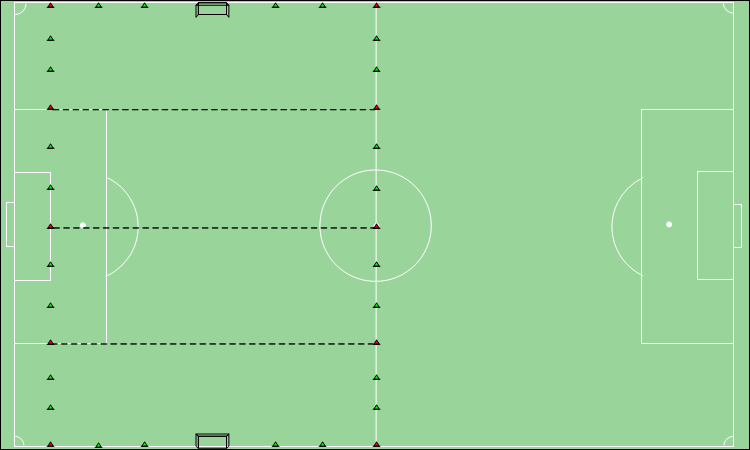 STARŠÍ PŘÍPRAVKA – PRAVIDLA HRY 5+1( ročník narození 2011 a mladší - SR 2021/22 )1.   Soutěž mohou hrát chlapci věkové kategorie U10 a U11 narození po 1.1.2011 a mladší a       dívky narozené po 1.1.2010 a mladší. Všichni hráči musí být platnými členy FAČR.2.  Hrací plochou je „minihřiště“ o rozměru 25-30 m x 40-45 m. Je vymezeno brankovou      čarou a postranními čárami velkého hřiště, čárami jiné barvy nebo pomocí nízkých met,      barevně odlišených v místech vymezujících PÚ a půlku hřiště ( viz.obr.2 ). Je vhodné      využít stálých čar hrací plochy velkého hřiště, ale s ohledem na bezpečnost nesmí      „minihřiště“ zasahovat až ke konstrukci stacionárních branek. 3.   Velikost pokutového území je 5,5 x 16 m. PÚ je vymezeno pomyslnou čárou ve       vzdálenosti 5,5 m od brankových tyčí směrem k rohu a 5,5 m směrem do HP a  barevně       odlišeno metami.4.   Branky mají rozměr 2 x 5 m, jsou opatřeny sítěmi a jsou umístěny uprostřed brankových       čar. 5.   Značka pokutového kopu je 7 m od středu branky a trvale se neoznačuje. Pokutový kop       rozhodčí nařizuje pouze v souladu s ustanovením P 14 PF ( ne za přestupky u       pomezních čar v PÚ ).  6.   Od levé a pravé brankové tyče ve spojnici brankové a pomezní čáry se provádí kop z       rohu standardním způsobem.7.   Přejde-li míč za brankovou čáru (mimo branku) vinou útočícího družstva, uvádí jej do hry       zpět brankář z prostoru pokutového území, a to buď výhozem z ruky, nebo výkopem       z ruky, případně ze země. Brankář může namísto kopu od branky nebo vyhození rukou s míčem také sám začít  opakovaně hrát nohou, tzv. „vyvedení“, ale v tom případě smí být po prvním doteku míče nohou napadán v PÚ a nesmí brát míč znovu do ruky.Míč může brankář nebo jakýkoliv jiný hráč při kopu od branky nebo při volném kopu ze svého pokutového území rozehrát pouze do své poloviny hrací plochy ( spoluhráč, nebo soupeř se musí dotknout míče, případně stačí odraz od země na vlastní polovině ). Porušení tohoto pravidla se trestá NVK z pomyslné půlící čáry v místě, kde ji míč přešel. Toto pravidlo dále ve hře neplatí.Všichni hráči soupeře ( mimo spoluhráčů hráče provádějícího kop od branky ) musí být při kopu od branky za pomyslnou čarou PÚ. Pravidlo o první volné přihrávce od brankáře po celé šířce území platí, hráči soupeře tedy mohou vběhnout do PÚ až po prvním dotyku míče spoluhráčem brankáře.  8.   V utkáních nelze brankářem chytit do rukou úmyslnou zpětnou přihrávku nohou od       kolene dolů od vlastního spoluhráče,  tzv. malá domů. Při porušení nařídí rozhodčí NVK       z hranice PÚ. Pokud se dotkne míče brankář rukou opětovně po té, co jej z rukou pustil,       aniž by se mezitím někdo jiný míče dotknul, je tým potrestán nepřímým volným kopem       z hranice PÚ na vertikální linii přestupku.  9.   Brankář musí po jakémkoliv chycení míče do rukou dát do 6 vteřin míč na zem, nebo ho      rozehrát Pokud by dle rozhodčího držel brankař míč v rukou déle, vyžádá si rozhodčí míč      a podá jej druhému týmu na půlku hřiště. Míč musí být podán volnému hráči, tak aby ho      nedostal do zjevné nevýhody. 10.  Při zahájení hry, rozehrávání PK, PVK a NVK musí být soupeř min. 5 metrů od míče. 11.  Autové vhazování: Platí plně ustanovení P 15 PF ( oběma rukama zezadu přes hlavu,        obě nohy na zemi stojící za či na pomezní čáře ) s touto odchylkou: - To, zda je míč        v autu, je Rozhodčím posuzováno pokud možno přesně, ale pokud má hráč snahu míč        dostihnout a není zřetelné, zda se mu to zcela povedlo, nechává Rozhodčí pokračovat        ve hře. Nejbližší hráč soupeře musí být minimálně 2 m od vhazujícího hráče.12.  V utkání neplatí pravidlo fotbalu č. XI ofsajd. 13.  Při provádění volných kopů nesmí stát útočící hráč soupeře před brankářem blíže než        3 metry, aby měl brankář vytvořeny podmínky pro výkon své činnosti. Toto pravidlo        neplatí při rozehrávání rohového kopu. Všechny volné kopy na útočné polovině jsou        přímé. Volné kopy na obranné polovině musí být rozehrány cílenou přihrávkou        spoluhráči, nikoliv nákopem vzduchem nebo po zemi, jako kop na branku soupeře.        Útočící hráč nesmí při provádění volných kopů bránit brankaři v PÚ v pohybu.14.  Počet hráčů na hřišti je 5 + 1. Minimální počet je 5 hráčů ( 4 hráči v poli + brankář ),        klesne-li počet hráčů pod 5, nelze v utkání pokračovat. Při nesportovním chování či            obzvláště hrubém zákroku může R hráče dočasně vyloučit  ( ústně - bez ukázání ČK )        do konce čtvrtiny dle míry provinění. Místo tohoto hráče může po dobu jeho vyloučení        hrát jiný hráč ( družstvo hraje s plným  počtem hráčů ). 15.  Střídání se provádí jako opakované z vymezeného prostoru u pomyslné půlící čáry (        hráčské lavice ) „minihřiště“ a to libovolně v přerušené hře. Střídání se provádí tak,        že hřiště nejprve opustí střídaný hráč ( hráči ) a teprve potom může na hrací plochu        vstoupit náhradník ( náhradníci ). Při porušení tohoto pravidla nařídí R NVK z místa, kde        se v době přestupku nacházel míč, případně ponechá výhodu do ukončení akce        mužstvu, které se neprovinilo. 16.  Hraje se s míči velikosti č. 4. 17.  Hrací doba jednoho utkání je 4 x 15 min. s maximálně 5 minutovou přestávkou bez        odchodu hráčů do kabin.18.  Hráči musí být po celou dobu utkání řádně ustrojeni a dodržovat předepsanou výstroj (        nelze používat kopačky s vyměnitelnými kolíky, hráči musí mít chrániče holení ). 19.  Kluby, které mají svá první družstva („A“ a „B“) stejné věkové kategorie v soutěžích KFS        Olomouc, musí předkládat před utkáním „C“ družstev seznam „A+B“ mužstva s 9 hráči        včetně brankáře. Z tohoto seznamu nesmí nikdo za mužstvo „C“ nastoupit. 20.  Kluby, které mají v jedné věkové kategorii v jedné třídě soutěže dvě nebo více družstev,        musí před podzimní i jarní částí předložit seznamy všech hráčů každého takového       družstva.21.  Rozhodčí: 100,- Kč za jedno utkání starší přípravky. Utkání řídí jeden rozhodčí.22.  Diváci ( rodiče ) mají zákaz vstupu na hřiště a zůstávají v prostorech vyhrazených pro        diváky.Základní pravidla a organizační ustanovení hry pro U10-U11Hráči :  5+1 : 5+1   -   Hrací plocha :  25-30 m x 40-45 m – 1 nebo 2 minihřištěBranka :  2 x 5 m   -   Hrací doba :  4 x 15 min. ( max.3 min. přestávka bez odchodu do šaten – do ZoU 30 + 30 )   -   Míč :  velikost č. 4Malá domů není povolena, brankář nesmí chytit do rukou míč přihraný spoluhráčem nohou od kolene dolů.Vhazování se provádí zásadně oběma rukama zezadu přes hlavu s nohama na zemi.Kop od branky přes půlku je zakázán, brankář smí „vyvážet“ míč, smí vyhodit míč rukou, první přihrávka v PÚ je volná.Střídání hráčů opakované v přerušené době hry.Volné kopy z vlastní poloviny nesmí být nakopnuty směrem na branku soupeře, jako kopy na branku nebo do souboje ve skrumáži „na teč“, ale rozehrány cíleně spoluhráči. Spoluhráč, na kterého taková přihrávka směřuje, může být, jak na vlastní, tedy obranné tak i na útočné polovině HP. V případě porušení tohoto nařízení R přeruší hru a nařídí NVK ve prospěch soupeře z místa, kde byl míč v okamžiku přerušení hry.Obr. 2 Hřiště pro kategorii  STARŠÍ  PŘÍPRAVKA  5+1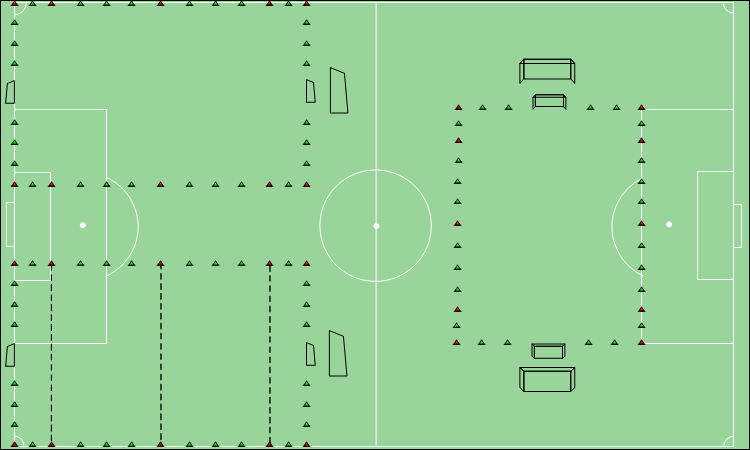 MLADŠÍ PŘÍPRAVKA  –  Pravidla hry 4+1(ročník narození 2013 a mladší - SR 2021/22)1.   Soutěž mohou hrát chlapci věkové kategorie U8 a U9 narození po 1.1.2013 a mladší a dívky      narozené po 1.1.2012 a mladší. Všichni hráči musí být platnými členy FAČR.2.   Hrací plochou je „minihřiště“ o rozměru 24-27 m x 35-38 m. Je vymezeno brankovou čarou      a postranními čárami velkého hřiště, čárami jiné barvy nebo pomocí nízkých met, barevně      odlišených v místech vymezujících PÚ a půlku hřiště (viz.obr.3). Je vhodné využít stálých čar      hrací plochy velkého hřiště, ale s ohledem na bezpečnost nesmí „minihřiště“ zasahovat až ke      konstrukci stacionárních branek. 3.   Velikost pokutového území je 5,5 x 16 m. PÚ je vymezeno pomyslnou čárou ve vzdálenosti       5,5 m od brankových tyčí směrem k rohu a 5,5 m směrem do HP a  barevně odlišeno metami       metami.   4.   Branky mají rozměr 2 x 5 m, jsou opatřeny sítěmi a jsou umístěny uprostřed brankových čar. 5.   Značka pokutového kopu je 7 m od středu branky a trvale se neoznačuje. Pokutový kop rozhodčí         nařizuje v souladu s ustanovením P 14 PF. ( ne za přestupky u pomezních čar v PÚ ). 6.   Od levé a pravé brankové tyče ve spojnici brankové a pomezní čáry se provádí kop z rohu       standardním způsobem ( platí ustanovení P 17 PF ). 7.  Přejde-li míč za brankovou čáru ( mimo branku ) vinou útočícího družstva, uvádí jej do hry zpět      brankář z prostoru pokutového území, a to buď výhozem z ruky, nebo výkopem z ruky, případně        ze země. Brankář může namísto kopu od branky nebo vyhození rukou s míčem také sám začít      opakovaně hrát nohou, tzv. „vyvedení“, ale v tom případě smí být po prvním doteku nohou       napadán v PÚ a nesmí brát míč znovu do ruky. Míč může brankář nebo jakýkoliv jiný hráč při       kopu od branky nebo při volném kopu ze svého pokutového území rozehrát pouze do své poloviny       hrací plochy ( spoluhráč, nebo soupeř se musí dotknout míče, případně stačí odraz od země na        vlastní polovině ). Porušení tohoto pravidla se trestá NVK z pomyslné půlící čáry v místě, kde ji       míč přešel. Toto pravidlo dále ve hře neplatí. Všichni hráči soupeře ( mimo spoluhráčů hráče       provádějícího kop od branky ) musí být při kopu od branky za pomyslnou čarou PÚ. Pravidlo o       první volné přihrávce od brankáře po celé šířce území platí, hráči soupeře tedy mohou vběhnout       do PÚ až po prvním dotyku míče spoluhráčem brankáře.  8.  V utkáních lze brankářem chytit do rukou úmyslnou zpětnou přihrávku nohou od vlastního      spoluhráče, tzv. malá domů. Míč po vhazování do rukou chytit nesmí. Při porušení nařídí       rozhodčí NVK z hranice PÚ. Pokud se dotkne míče brankář rukou opětovně po té, co jej z rukou       pustil, aniž by se mezitím někdo jiný míče dotknul, je jeho družstvo potrestáno NVK z hranice PÚ       na vertikální linii přestupku. Pokud má brankář míč v ruce, nesmí mu být bráněno v rozehrávce       v pokutovém území.  9.  Brankář musí po jakémkoliv chycení míče do rukou dát do 6 vteřin míč na zem, nebo rozehrát.      Pokud by dle rozhodčího držel brankař míč v rukou déle, vyžádá si rozhodčí míč a podá jej      druhému týmu na půlku hřiště. Míč musí být podán volnému hráči, tak aby ho nedostal do zjevné      nevýhody. 10. Při zahájení hry, rozehrávání PK, PVK a NVK musí být soupeř min. 5 metrů od míče.11. Vhazování se provádí buď vhozením, nebo rozehráním nohou, nebo vyvedením míče do hřiště (       tzv. „vyjetí“ ). Nejbližší bránící hráč musí být dva metry od vhazujícího či rozehrávajícího nebo       vyjíždějícího hráče. To zda je míč mimo hrací plochu v autu za pomezní čarou, posuzuje R pokud       možno přesně, ale pokud má hráč snahu míč dostihnout a není zcela zřejmé, zda se mu to       povedlo, může R nechat pokračovat ve hře.Branka dosažená rozehrávajícím (vyjíždějícím) hráčem neplatí prvním či druhým dotykem, třetím však již ano.12.  V utkání neplatí pravidlo fotbalu č. XI - ofsajd.  13.  Při provádění volných kopů nesmí stát útočící hráč soupeře před brankářem blíže než 3 metry,        aby měl brankář vytvořeny podmínky pro výkon své činnosti. Toto pravidlo neplatí při rozehrávání        rohového kopu. Všechny volné kopy na útočné polovině jsou přímé. Volné kopy na obranné        polovině musí být rozehrány cílenou přihrávkou spoluhráči stojícímu na obrané i útočné polovině        HP, nikoliv však nákopem vzduchem či po zemi jako kop směrem na branku soupeře. Útočící        hráč nesmí při provádění volných kopů bránit brankaři v PÚ v pohybu.14.  Počet hráčů na hřišti je 4+1. Minimální počet jsou 4 hráči (3 hráči v poli + brankář). Klesne-li        počet hráčů pod 4, nelze v utkání pokračovat. Při nesportovním chování či obzvláště hrubém       zákroku může R provinivšího se hráče dočasně vyloučit (ústně – bez ukázání ČK) do konce       čtvrtiny podle míry provinění. Místo takto potrestaného hráče může hrát po dobu jeho vyloučení       jiný hráč (družstvo hraje i nadále s plným počtem hráčů).15.  Střídání se provádí jako opakované z vymezeného prostoru u pomyslné půlící čáry „minihřiště“        a to libovolně v přerušené hře. Střídání se provádí tak, že hřiště nejprve opustí střídaný hráč (        hráči ) a teprve potom může na hrací plochu vstoupit náhradník. Při porušení tohoto pravidla        nařídí R NVK z místa, kde se v době přestupku nacházel míč, nebo ponechá výhodu do ukončení        akce mužstvu, které se neprovinilo. 16.  Hraje se s míči velikosti č. 3. 17.  Hrací doba jednoho utkání je 4 x 12 min. s maximálně 5 minutovou přestávkou bez odchodu       hráčů do kabin.18.  Hráči musí být po celou dobu utkání řádně ustrojeni a dodržovat předepsanou výstroj ( nelze       používat kopačky s vyměnitelnými kolíky, hráči musí mít chrániče holení ). 19.  Kluby, které mají v jedné věkové kategorii v jedné třídě soutěže dvě nebo více družstev, musí        před podzimní i jarní částí předložit řídícímu orgánu soutěže seznamy všech hráčů každého        takového družstva. 20.  Rozhodčí: 100,- Kč za jedno utkání mladší přípravky. Utkání řídí jeden rozhodčí. 21.  Diváci ( rodiče ) mají zákaz vstupu na hřiště a zůstávají v prostorech vyhrazených pro diváky.Základní pravidla a organizační ustanovení hry pro U8-U9Hráči :  4+1 : 4+1   -   Hrací plocha :  24-27 m x 35-38 m – 1 nebo 2 minihřištěBranka :  2 x 5 m   -   Hrací doba :  4 x 12 min. (3-5 min. přestávka)   -   Míč :  velikost č. 3Malá domů je povolena, brankář smí chytit do rukou míč přihraný spoluhráčem.Vhazování oběma rukama přes hlavu, přihrávkou nohou, nebo vyvedením míče. Gól může dát i hráč vyjíždějící ze zámezí za pomezní čarou, ale až třetím dotykem.Kop od branky přes půlku je zakázán, brankář smí „vyvážet“ míč, smí vyhodit rukou, první přihrávka v PÚ je volná.Střídání hráčů opakované v přerušené době hry.Volné kopy z vlastní poloviny nesmí být nakopnuty směrem na branku soupeře, jako kopy na branku nebo do souboje ve skrumáži „na teč“, ale rozehrány cíleně spoluhráči. Spoluhráč, na kterého taková přihrávka směřuje, může být, jak na vlastní, tedy obranné tak i na útočné polovině HP. V případě porušení tohoto nařízení R přeruší hru a nařídí NVK ve prospěch soupeře z místa, kde byl míč v okamžiku přerušení hry.Obr. 3 Hřiště pro kategorii  MLADŠÍ  PŘÍPRAVKA  4+1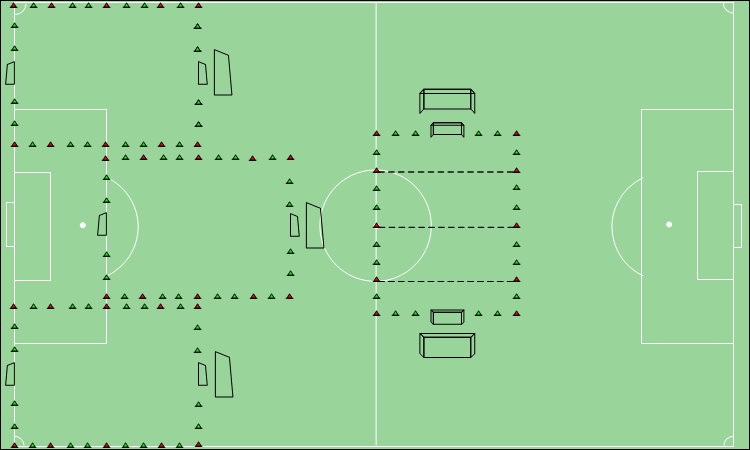 Okresní fotbalový svaz ŠumperkTyršova 1581/12, 787 01   ŠumperkIČ: 22880429   *   Bankovní spojení: Raiffeisen BANK a.s.,     č.ú.: 8614000001/5500   *   E-mail: fotbal.sumperk@rps.czTERMÍNOVÁ LISTINA OFS Šumperk – podzim 2021Poznámka: * předehrávané kolo z jarní části SR 2021/22Hrací dny:  	všechny kategorie NEDĚLE – VYJÍMKY PODLE LOSUPředzápasy:  	dorost – 2:30 hodin před ÚZM, 	starší žáci – 2:00 hodin před ÚZM	mladší žáci – 1:45 hodin před ÚZM                        přípravky – 1:30 hodin před ÚZMPokud se budou hrát mládežnická SU samostatně odpoledne, musí být zahajována minimálně 3 hodiny před ÚZ mužů!Okresní fotbalový svaz ŠumperkTyršova 1581/12, 787 01   Šumperk, IČO: 22880429 spolek zapsaný ve spolkovém rejstříku vedeném u KS Ostrava--------------------------------------------------------------------------------------------------------BARVY DRESŮ K 1. 7. 2021 FO -  U DRUŽSTEV DOSPĚLÝCH PRO DOMÁCÍ MU – SR 2021/22-------------------------------------------------------------------------Tak jak FO nahlásily ke dni LA –   1.7.2021, včetně následných změn, kdy soupeř jako hostující celek, je povinen respektovat níže uvedenou barvu dresu družstva domácích pod sankcí od řídícího orgánu.OKRESNÍ PŘEBOR MUŽI PODLE LOSOVANÝCH ČÍSEL:1.  Baník Staré Město – dres zelenočerný,  trenýrky zelenočerné, stulpny zelené2.  SK PETROV–SOBOTÍN – dres zepředu červený a zezadu tmavě modrý,                                                  trenýrky i stulpny tmavě modré3.  SK Loštice „B“ – černo-bílý dres, trenýrky i stulpny bílé4.  TJ Sokol Leština „A“ – dres červený, trenky bílé, stulpny červené5.  FK Úsov – Červeno - černý dres, trenky černé a stulpny černé6.  So. BRATRUŠOV – celá sada světle modrá7.  Sokol HRABIŠÍN – celá sada bílá8.  Sokol JESTŘEBÍ – červenobílý dres, červené trenky i stulpny9.  TJ Jiskra RAPOTÍN „B“ – žlutý černý dres a stulpny, černé trenky10. JUVENTUS – bílý dres s černými pruhy, trenky a stulpny bílé11. Sokol Třeština – celá sada černá12. FC Dubicko z.s. – Dres – modrá,   trenky a stulpny – tmavě modrá13. TJ Sokol LESNICE „B“ – růžový dres, bílé trenky, bílé stulpny14. Jiskra OSKAVA – žlutý dres, trenky modré, stulpny žlutéIII. TŘÍDA MUŽŮ – OBĚ SKUPINY1.   FC ROVENSKO – tmavě-zelený dres a zeleno bílé trenky a stulpny2.   LIBINA „B“ – dres modrý, černé trenky, modré stulpny3.   POSTŘELMOV „B“ – dres modrý s fosf. lemem a žlutými pruhy, trenky i stulpny       v modré barvě 4.   MALÁ MORAVA – dres červený s bílým pruhem a černými lemy, trenky      červené s černým pruhem, stulpny černé5.  FK  HANUŠOVICE – dres modrá a žlutá  – trenky a stulpny – modrá a žlutá6.  CELTIC Líbivá - dres zeleno bílý, trenky bílé, stulpny zelené7.  TJ Sokol Brníčko – dres světle modrý, černé trenky, světle modré stulpny8.   FK Šumperk „B“ -  dres žlutý, trenky - modré, stulpny - žluté9.   TATRAN PÍSAŘOV – dres červený, trenky a stulpny černé10. Tatran MORAVIČANY – dres červený, trenky a stulpny černé11. Sokol JEDLÍ – dres černobílý,  trenky černé, stulpny černé. 12. LUKAVICE - dres tmavě modrý, trenky tmavě modré, stulpny tmavě modré 13. SK LOŠTICE ,,C‘‘ - dres černo bílý, trenky a stulpny bílé14. SULKO „B“ - dres modrý  – trenky modré  – stulpny tmavě modré15. TJ PODOLÍ - dres bílý, trenky černé, stulpny černé16. FK KRCHLEBY – celá sada černá17.  Sokol PALONÍN – dres modrá a bílá, trenky a stulpny modréAdresář fotbalových oddílů – klubů OFS Šumperk pro soutěžní ročník 2021/2022PŘ = předseda,  OP = organizační pracovník (sekretář),  M = číslo na mobil funkcionářeOM – oficiální oddílový mobil,  OE – oficiální oddílový e-mail,  PTJ – předseda TJPO –  zasílání pošty podle požadavku FO/FK v přihlášce do soutěží  Ú – účetnictví + č.účtuSportovní klub Bludov, z.s. – 7150 011 – Jana Žižky 195, 789 61 BludovTJ FK Bohdíkov – 7150 041 – Bohdíkov z.s.Tělovýchovná jednota Sokol Bratrušov z.s. – 7150 051- 787 01  Bratrušov 207Tělovýchovná jednota Sokol Brníčko, z.s. – 7150 061 – 789 75  Brníčko 74FC Dubicko, z.s. – 7150 091 – Družstevní 333, 789 72  DubickoFotbalový klub Hanušovice z.s. – 7150 101- Sportovní 70, 788 33  HanušoviceTJ Sokol Hrabišín, z.s. – 7150 111 – 788 04  Hrabišín 296TJ Sokol Jedlí, z.s. – 7150 141 – 789 01  Jedlí 16TJ Sokol Jestřebí, z.s. – 7150 161 – 789 01  Jestřebí 47Fotbalový klub Krchleby, z.s. – 7150 711 – 789 01  Krchleby 80 TJ Sokol Lesnice, z.s. – 7150 221 – 789 01  Lesnice 118TJ Sokol Leština, z.s. – 7150 231 – Družstevní 92, 789 71  LeštinaTělovýchovná jednota Libina, z.s. – 7150 201Celtic Libivá, z.s.– 7150 211 – Líbivá 89, 789 85  MohelniceSK Loštice 1923, z.s. – 7150 251 – 789 83  Loštice 46 Tělovýchovná jednota Sokol Lukavice, z.s. – 7150 271 – 789 01  Lukavice 47Sokol Malá Morava, z.s. – 7150 281 – Vysoký Potok 2, 788 33  Malá MoravaFK MOHELNICE z.s. – 7150 311 – 1. máje 787/17, 789 85  MohelniceFC Juventus Mohelnice, z. s . – 7150 601 – 789 82  Moravičany 291TJ Tatran Moravičany, z.s. – 7150 731 – 789 92  Moravičany 92Tělovýchovná jednota SOKOL NOVÝ MALÍN – 7150 331 – 788 03  Nový Malín 157TJ Jiskra Oskava, z.s. – 7150 351 – 788 01  Oskava 112TJ Sokol Palonín, z.s. – 7150 361 – 789 83 Palonín 138SK PETROV – SOBOTÍN z.s. – 7150 431 – 788 16  Petrov nad Desnou 156TJ TATRAN PÍSAŘOV, spolek – 7150 371 – 789 91  Písařov 80TJ Podolí, z.s. – 7150 391 – Podolí 130, 789 85  MohelniceTJ  Postřelmov, z.s. – 7150 401 – Komenského 260, 789 69  PostřelmovTJ Jiskra Rapotín, z.s. – 7150 411 – Šumperská 775, 788 14  RapotínFC ROVENSKO z.s. – 7150 651 – 789 01  Rovensko 266Tělovýchovná jednota Fotbalový klub Ruda nad Moravou z.s. – 7150 071 – Sportovní 301, 789 63  Ruda nad MoravouTJ Baník Staré Město, spolek – 7150 451 – Kladská 171, 788 32  Staré MěstoSokol Sudkov z.s. – 7150 461 – 788 21  Sudkov 96TJ SOKOL ŠTÍTY, spolek – 7150 481 – náměstí Míru 5, 789 91  ŠtítyFotbalový klub Šumperk z.s. – 7150 491 – Žerotínova 1691/55, 787 01  ŠumperkTělovýchovná jednota Sokol Třeština, z.s. – 7150 501 – 789 73  Třeština 121Fotbalový klub Úsov, z.s. – 7150 511TJ Sokol Velké Losiny z.s. – 7150 521 – U hřiště 652, 788 15  Velké Losiny TJ Sokol Vikýřovice, z.s. – 7150 551 – Sokolská 391, 788 13  VikýřoviceSportovní klub SULKO - Zábřeh, z.s. – 7150 561 – Postřelmovská 2265/4, 789 01  ZábřehTJ Sportovní klub Zvole, z.s. – 7150 571 – 789 01  Zvole 248ADRESÁŘ ČLENŮ VV OFS ŠUMPERKČlenové VV OFS Šumperk:DK OFS:                Minařík Karel                               Zadní 164, 788 15 Velké Losiny                     Mob: 607 027 672                               k.minarikvl@seznam.cz  Revizní komise OFS Šumperk:Sekretariát OFS:Fotbalová asociace České republikySídlo: Atletická 2474/8, 169 00, Praha 6 – StrahovKontaktní adresa:  Diskařská 2431/4, P. O. Box 11, 160 17  Praha 6Tel.: +420 233 029 111, www.fotbal.cz, e-mail: facr@fotbal.czSpolkový rejstřík vedený u MS v Praze, oddíl L, vložka 1066Banka: ČSOB a.s., pobočka Praha 5, č.ú.: 0478400513/0300IČ: 00406741   DIČ: CZ00406741    Alternativa:ABCDEPočet družstev v SR 2021-2022          1414141414Postup do I.B. třídy11121Sestup z I.B. třídy01223Postup z III. třídy22  222Sestup do III. třídy12  324Počet družstev v SR 2022-20231414141414-Pořádání utkání bez řádného nahlášení STK a OÚ OFS 200,- Kč-Pořádání turnaje bez souhlasu STK na předložených propozicích turnaje 400,- Kč-Neúčast na LA a jiných aktivech, VH a jiných akcích s povinnou účastí zástupců FK 300,- Kč-Za porušení povinností Organizátora SU předložit STK OFS ke schválení dohodu oddílů o změně termínu, času a místa konaní SU ve lhůtě kratší než 15 dnů (u ml. žáků a přípravek 3 dny) před původním termínem konání takovéhoto SU  300,- Kč-Podání PROTESTU členským klubem v případě neoprávněného startu soupeřova hráče, i když VD nenamítl jeho neoprávněný start  500,- Kč- Porušení některých z technických a pořádkových povinností organizátora SU ( § 45 a 46 SŘF ) podle čl. 11, bod 11.8. RS  300,- Kč- Porušení povinnosti organizátora MU vložit všechny potřebné údaje z náhradního tištěného formuláře ZoU do systému is.fotbal do 24 hodin po SU  500,- Kč-Neuzavření ZoU příslušným VD, nepředložení soupisky A družstva u SU „B“ družstva  500,- Kč-Další neplnění povinností, porušení SŘF do výše ... 10.000 KčNedohrané utkání z viny FO – čl. 23 bod 23.3. RS20001000500Inzultace R, AR DS – hráčem či divákem300030003000Nedostavení se nebo nenastoupení družstva k SU400020001000Neoprávněný start hráče200020001000Nevhodné chování funkcionářů, trenérů na HL a po skončení utkání100010001000Nedostatečná pořadatelská služba10001000500Nezdůvodněné opožděné nenastoupení družstva k utkání500500500Nedostavení se provinilce v případě jeho předvolání do jednání DK500500500Připuštění neoprávněného startu hráče rozhodčím400300200Nesplnění povinnosti zabezpečit účast vybraných hráčů na určených reprezentačních akcích mládeže (za každého hráče) – bez řádné omluvy1000HracídenDatumÚřednízačátekOPMUŽI3.třídaMU-A3.třídaMU-B OPDOROP SŽ OPMŽOP – ASPřOP – BSPřOP MPřA + BOP MPřCPohár OFS1489101211786 + 67SO31. 7.17:001. koloNE8. 8.17:0022NE15. 8.17:0033ST18. 8.17:002. koloNE22. 8.16:30444NE29. 8.16:305555551111ST1. 9.16:00111111ST1. 9.17:00FIN.NE5. 9.16:006666662222NE12. 9.16:007777773333ST15. 9.16:00121212NE19. 9.15:308888884444NE26. 9.15:309999995555ÚT28. 9.16:00144131313NE3. 10.15:0010101210106666NE10. 10.15:00111110311117777NE17. 10.14:30121114118888NE24. 10.14:301321210229999ČT28. 10.14:30141414NE31. 10.14:301313113310101010NE7. 11.14:00* 14* 14NE14. 11.14:00PŘMgr. Březina LuděkČapkova 927, 789 61 Bludov  M – 732 575 528OPBc. Holinka RomanTř. A. Kašpara 339, 789 61 Bludov  M – 773 091 552OM732 575 528OE: fotbal@skbludov.cz                            IČ: 22740112POHolinka Roman, Tř. A. Kašpara 339, 789 61 Bludov  Úvedeno  - č.ú.: 253 749 319 / 0300PŘJanků PetrBohdíkov 275, 789 64 BohdíkovM – 730 596 555OPJanků JiříHostice 12, 789 63 Ruda n. Mor.M – 604 222 949OM603 351 598OEfkbohdikov@seznam.cz                  IČ: 14617498POFK Bohdíkov z.s., 789 64 Bohdíkov 163  Úvedeno – č.ú.: 2300986130/2010PŘMichaela MatysováJ. z Poděbrad 171/ 161, 787 01 ŠumperkM – 605 993 346OPBořivoj BartošŠumavská 37, 787 01 ŠumperkM – 723 666 110OM605 993 346OEsokolbratrusov@seznam.cz            IČ: 48005711POBořivoj Bartoš, Šumavská 37, 787 01  ŠumperkÚvedeno – č.ú.:2200940485/2010PŘJaroslav DvořákBrníčko 99, 789 75 BrníčkoM – 734 100 837OPMartin LéharBrníčko 188, 789 75 BrníčkoM – 721825047OM731 114 716OEsokol.brnicko@seznam.cz              IČ: 44939892POpředsedaÚnevedeno – 101 308 231 / 0300  PŘMarek KoubekU Dráhy 737/33, 789 01  ZábřehM – 604 658 340OPIng. Petr PobuckýKlopina 36, 789 73  ÚsovM – 739 274 077OM739 74 077OEfc.dubicko@centrum.cz                  IČ: 42766753POU Dráhy 737/33, 789 01  ZábřehÚvedeno – č.ú.: 284 509 422 / 0300 PŘKučera PetrSportovní 330, 788 33 HanušoviceM – 724 776 953OPMusil RadekNa Holbě 289, 788 33 HanušoviceM 702188146OM605 729 682OEfk.hanusovice@email.cz,                IČ: 64986004POpředsedaÚvedeno – č.ú.: 219 081 378 / 0300 PŘTomáš PtáčekHrabišín 30, 788 04 HrabišínM – 776875044OPZdeněk KlímaHrabišín 98, 788 04 HrabišínM – 774688618OM608 415 555OEtjsokolhrabisin@seznam.cz               IČ: 44939990POZdeněk Klíma Hrabišín 98, 788 04 Hrabišín Úvedeno – č.ú.: 194 727 960 / 0300 PŘLanger JanJedlí 41, 789 01 ZábřehM – 724058302OPPospíšil MilanJedlí 274, 789 01 ZábřehM – 739 014 804OM739 014 804OEfotbaljedli@email.cz                        IČ: 44939256POMilan Pospíšil, Jedlí 274, 789 01  Zábřeh Úvedeno – č.ú.: 190 231 037 9 / 0800 PŘIng. Lukáč JanJestřebí 160, 789 01 ZábřehM – 737 266 267OP   dttoJestřebí 160, 789 01 ZábřehM – OM737 266 267OElukacjan160@gmail.comPOLukáč Jan, Jestřebí 160, 789 01 Zábřeh Ú nevedeno – č.ú.: 210 090 104 / 0300 PŘKopačik VladimírPavlov 153, 789 85  MohelniceM – 605 763 084OPKopačik PeterPavlov 153, 789 85 MohelniceM – 605 763 084OM605 763 084OEPeter.kopacik@seznam.cz                      IČ: 26994666  POKopačik Peter, Pavlov-Svinov 153, 789 85 Mohelnice Úvedeno – č.ú.: 321 648 335 9 / 0800 PŘMgr. Kondler PetrU Mýta 438, 789 69  PostřelmovM – 604101696OPIng. Smrček JiříKlubovní 89, 789 69 PostřelmovM – 734368143OM723 146 374OElesnice@centrum.cz                       IČ: 43961282POIng. Smrček Jiří, Klubovní 89, 789 69 Postřelmov Úvedeno – č.ú.: 216 119 975 / 0600 PŘMichal KejíkPolní 424, 787 71 LeštinaM – 605 952 917OPMgr.Nimrichtr PavelU Hráze 239, 789 71 LeštinaM – 605 927 624OM605 927 624OEpavel.nimrichtr@gmail.com            IČ: 43961576POMgr. Nimrichtr Pavel, U Hráze 239, 787 71 Leština Úvedeno – č.ú.: 203 042 534 / 0300 PŘMalý DavidLibina 16, 788 05 LibinaM – 775959636OPJohan LiborLibina 742, 788 05 LibinaM – 607727095OM725 056 644OEfacrlibina@seznam.cz                       IČ: 44939639PODavid Malý, Libina 16, 788 05 Libina Úvedeno – č.ú.: 715020101 / 5500PŘŠnévajs Václav Libivá 72, 789 85 MohelniceM – 605 868 204OPŠnévajs Václav ml.Medkova 20, 789 85 MohelniceM – 724800565OM736 661 771OE/ Celtic.Libiva@seznam.cz               IČ: 48005509POŠnévajs Václav, Libivá 72, 789 85 MohelniceÚvedeno – č.ú.: 225693768 / 0600PŘOpravil JaroslavPivovarská 283/2, 789 83 LošticeM – 608 262 701OPIng. Šilberský MartinPod Lesem 353/6, 789 83 LošticeM – 604 938 025OM604 938 025OElostice.fotbal@seznam.cz               IČ: 49561219POIng. Šilberský Martin, Pod Lesem 353/6, 789 83 Loštice Úvedeno – č.ú.: 190 365 131 9 / 0800 OPPrucek TomášLukavice 96, 789 01  ZábřehM – 737 638 814PŘTill ViktorLukavice 59, 789 01 ZábřehM – 732 613 751OM737 638 814OEtompa.prucek@seznam.cz             IČ: 44939949POPrucek Tomáš, Lukavice 96, 789 01 Zábřeh Únevedeno – č.ú.: 190 226 238 9 / 0800PŘNosek RostislavJesenická 356, 788 32 St. Město p. Sn.M – 725 636 482OPTomáš JurkaJana Opletala 132, 561 69  KrálíkyM – 777 101 452OM732 472 577OEsokolmalamorava@seznam.cz       IČ: 47999390PORostislav Nosek, Jesenická 356, 788 32  Staré Město pod Sněžníkem  Úvedeno – č.ú.: 190 297 538 9 / 0800PŘIng. Jiří Rousek ml.Podolí 150, Mohelnice 789 85M – 603 840 507OPKarel Junek Za Penzionem 303/8 789 85 MohelniceM – 732608740 OM721 869 476OEfk.mohelnice@seznam.cz               IČ: 63696045PO1. máje 787/17, 789 85  Mohelnice	Úvedeno – č.ú.: 19-119 707 021 7/ 0100PŘMgr. Hampl PavelStanislavova 1173/4, 789 85 MohelniceM – 606 301 740OPKarger MartinHorní Krčmy 69, 789 85 MohelniceM – 734691473OM606 301 740OEhamplpa@seznam.cz                     IČ: 19013388POMgr. Hampl Pavel, Stanislavova 4, 789 85 Mohelnice Úvedeno – č.ú.: 6006225339 / 0800PŘSmékal MarekMoravičany 340, 789 82 MoravičanyM – 737 254839OPHorák TomášMoravičany 131, 789 82 MoravičanyM – 724 766 329OM724 766 329OEtompa05@seznam.cz                     IČ: 44939965POHorák Tomáš, Moravičany 131, 789 82 Moravičany  Úvedeno – č.ú.: 107-272 770 287 / 0100PŘŠanovec ZdeněkNový Malín 475, 788 03 Nový MalínM – 736 226 067OPMiroslav HamalaNový Malín 391, 788 03 Nový MalínM – 603148342OM736 226 067OEfotbalnovymalin@seznam.cz POŠanovec Zdeněk, Nový Malín 475, 788 03 Nový Malín Úvedeno – č.ú.: 190 044 434 9 / 0800 PŘNovák PavelOskava 25, 788 01 OskavaM – 605 580 818OPNovák JanOskava 25, 788 01 OskavaM – 731 854 574OM777 596 798OEoskavak@seznam.cz                      IČ: 45214892POJan Novák, Oskava 25, 788 01 Oskava    Úvedeno – č.ú.: 190 414 634 9 / 0800PŘTichý AloisU Valchy 509/1, 789 83 LošticeM – 737 254 790OPKrbec MartinMalé náměstí 40/14, 789 83  LošticeM – 603 267 122OM737257790OEkrbec.martin@sstzmoh.cz               IČ: 45237808  POKrbec Martin, Malé náměstí 40/14, 789 83 Loštice  ÚPŘProcházka PetrSobotín 312, 788 16  SobotínM – 776 671 836OP Pavelka Aleš   Čajkovského 16, 787 01  Šumperk                M – 776 742 724OM776 671 836OEskpetrovsobotin@seznam.cz , petr.prochy@email.cz POPetrov 156, 788 16  Petrov nad Desnou                                         IČ: 45212643Úvedeno – č.ú.:  2113563845/2700PŘJiří KubíčekPísařov 84, 789 91 PísařovM – 608583440OPMgr. Pavlas Jiří, MBAPísařov 106, 789 91 PísařovM – 724187195OM608583440OEjirka.pavlas@seznam.cz, fotbalpisarov@seznam.cz POMgr. Pavlas Jiří, Písařov 100, 789 91 Písařov  Úvedeno – 216 143 537 / 5500 PŘSvoboda RadekKrumpach 23, 78901 ZábřehM – 737254786OP       Jiří Havelka                 Nádražní 34, MohelniceM –   603379779OM737 254 786OE radek.svoboda@siemens.com         IČ: 44939299POSvoboda Radek ,Krumpach 23, Zábřeh 78901 Únevedeno – č.ú.. 142 605 494 / 0600 PŘMičunda RadekTichá 275, Postřelmov, 789 69M – 725 319 125OPPanák OndřejMilánská 456, 109 00  Praha 10 M – 775 658 970OM605318025OEfotbal.postrelmov@seznam.cz        IČ: 43961444POMičunda Radek  Tichá 275, Postřelmov, 789 69Úč.ú.:  190 371 136 9 / 0800PŘBc. Milan StratilJesnická 192, 788 13  RapotínM – 734 368 101OPBc. Milan StratilJesenická 192, 788 13 RapotínM – 734 368 101OM734 368 101OEfotbal.rapotin@seznam.cz              IČ: 44939281POBc. Milan Stratil, Jesenická 192, 788 13  Rapotín   Úvedeno – č.ú.. 210 0748 234 / 2010PŘMartin JanůRovensko 266, 789 01 ZábřehM – 606 448 516OP   dttoRovensko 266, 789 01 ZábřehM – 606 448 516OM606 448 516OEparezovachaloupka@email.cz        IČ: 47999403POMartin Janů, Rovensko 266, 789 01 Zábřeh    Úvedeno – č.ú.: 184 157 781 / 0300PŘZatloukal LiborDlouhá 211, 789 63 Ruda n. M.M – 724 211 042OPZatloukal LiborDlouhá 211, 789 63 Ruda nad MoravouM – 724 211 042OM724 211 042OEliborzatloukal@atlas.cz                   IČ: 22757201POZatloukal Libor, Dlouhá 211, 789 63 Ruda n.M.  Úvedeno – č.ú.: 251 922 720 / 0300PŘJosef PelechKvětná 249, 788 32 Staré MěstoM – 725833075OPIng. Pacal PetrZemědělská 413, 788 32 Staré MěstoM – 601 587 989OM601 587 989OEtjbanikstaremesto@seznam.cz       IČ: 43961410POIng. Pacal Petr, Hornická 198, 788 32 Staré Město   Únevedeno – č.ú.: 190 873 435 9 / 0800PŘKvapil JanSudkov 278, 788 21 SudkovM – 739 880 159OPHavlíček LukášSudkov 158, 788 21 SudkovM – 728 180 271OM728 180 271OEfotbal.sudkov@seznam.cz              IČ: 44939302POKvapil Jan Sudkov 278, 788 21 SudkovÚvedeno – č.ú.: 163 067 576 / 0300 PŘPavel HrdinaZahradní 390, 789 91  ŠtítyM – 732132869OPPurkert JaroslavKrátká 66, 789 91 ŠtítyM – 734227941OM734227941OEstity.fotbal@atlas.cz                       IČ: 43961339POPurkert Jaroslav, Krátká 66, 789 91 Štíty  Úvedeno – č.ú.: 190 395 939 9 / 0800PŘŠabo LadislavVančurova 18, 787 01 ŠumperkM – 608 520 934OPBubeník Vladimír    Na Kopečku 10, 787 01  Šumperk                M – 602 286 888OM723 666 110OEfotbalsumperk@seznam.cz            IČ: 26999501POBubeník Vladimír, Na Kopečku 10, 787 01  ŠumperkÚvedeno – č.ú.: 35-572 882 020 7 / 0100 PŘIng. František Krejčí789 73  Třeština 69M -724 379 092OPKarel ČihulkaTřeština 23, 789 73 ÚsovM – 606 766 251OM724379092OEfotbal.trestina@seznam.cz              IČ: 47999420POKrejčí František, Třeština 12,78973 TřeštinaÚč.u.: 280 060 953 4 / 2010PŘMarek TunNám. Míru 32, 789 73  ÚsovM – 601 531 952OPDavid KubíkNám. Míru 86, 789 73  ÚsovM – 733220187OMOEusov.fotbal@seznam.cz, Libor.Sit@seznam.cz POPředseda Nám. Míru 32, 789 73  Úsov                                              IČ: 47999411Úvedeno – č.ú.: 15837 081 / 0300 PŘSvedek RadekKociánov 81, 788 11 LoučnáM – 776633577OPGrézl MilanKociánov 15, 788 11 Loučná n.Des.M – 731 413 829OM731 413 829OEfotballosiny@seznam.cz                 IČ: 45237981POGrézl Milan, Kociánov 15, 788 11 Loučná n.Des.  Úvedeno – č.ú.: 125 927 838 / 0300 PŘTomášek RichardZborovská ul.  787 01  ŠumperkM – 775 993 321OPBc. Ščučka RomanPetrovská 604 , 788 13 VikýřoviceM – 605 702 256OM602 482 938OEsokol.vikyrovice@email.cz ,            IČ: 47999462POPetrovská 604 , 788 13 VikýřoviceÚč.ú.: - 190 049 737 9 / 0800PŘJaroslav AplHavlíčkova 517/13, 789 01  ZábřehM – 720 192 005OPHampl EvženPostřelmovská 2265/4,  789 01 ZábřehM – 737 637 048OM737 637 048OEfotbal.zabreh@seznam.cz              IČ: 60339403POSK SULKO Zábřeh, Postřelmovská 4, 789 01 Zábřeh  Úvedeno – č.ú.: 215 238 892 / 0600PŘDvořák PetrZvole 198, 789 01 ZábřehM – 732 960 901OPDvořák Petr              dtto         dttoOM732960901OEtjskzvole@seznam.cz , zvole-mladez@seznam.cz PODvořák Petr, Zvole 198, 789 01  Zvole                                       IČ: 19013302Úvedeno – č.ú.: 210 964 369 0 / 2700 Předseda: Vlastimil FaltýnekHrabišín 166, 788 04 vlastimilfaltynek@gmail.comMob:737 153 198MístopředsedaBartoš BořivojŠumavská 37, 787 01 Šumperk                                Mob:     723 666 110+ STK OFS :bartosborivoj@seznam.cz HK OFS : Kubíček VlastimilSportovní 420, 788 33  HanušoviceMob:605 729 682KR OFS : PharmDr. Šrejma RobertFarní 4, 789 01  ZábřehMob:721 012 319rsrejma@seznam.cz KM OFS : Hoško MartinNa Pilníku 318, 789 91 ŠtítyMob:603 796 998martinhosko@seznam.cz Předseda RK: Kocourek KvětoslavZahradní 37, 78701 ŠumperkMob:739 609 281kocourek.kv@centrum.cz Sekretář OFS:Netopil RadimJavoříčko 1512/7, 787 01  ŠumperkMob:732 689 039fotbal.sumperk@rps.cz 